Ερευνητική ΕργασίαΤαξιδεύοντας στην Ευρώπη2ο Γενικό Λύκειο Ηγουμενίτσας Α’ ΛυκείουΣχ. Έτος : 2016-2017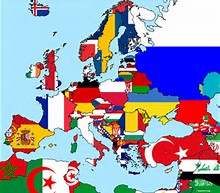 Υπεύθυνη Καθηγήτρια : Λασκαρίδου ΜαργαρίταΟνόματα μαθητών/τριών που εργάστηκαν :     Αντώνογλου ΑνδρέαςΒασίας ΔημήτριοςΒασιλείου ΗλίαςΒασιλείου ΚαλλιθέαΒασιλείου ΤατιάναΒάσσου ΕλένηΓεωργάκης ΣπυρίδωνΓεωργιάδου ΣπυριδούλαΓκαρόζης Φώτιος Γούση ΑντωνίαΚάτσιος ΒασίλειοςΚαλλέ Στυλιανή Κυβράνογλου ΙωάννηςΚύργιος ΧρήστοςΛέζο ΙωάννηςΜίγκου ΕλευθερίαΤσατσούλης ΔιονύσιοςΧατζάρας  ΣτέφανοςΠίνακας  Περιεχομένων                                   Πρόλογος…………………………………………………………….…..4Εισαγωγή – Ευρώπη : η ήπειρός μας………………………………….…5Γεωγραφία……………….….……………………...………………….…6Ιστορία και πολιτισμός………………………………………………….10Τέχνη……………………………………………………………………12Μνημεία και αξιοθέατα της Ευρώπης…………………………………..19Ευρωπαϊκή Ένωση……………………………………………………...26Αθλητισμός……………………………………………………………...37Εκπαιδευτικό Παιχνίδι  …………………………………………………38Επίλογος ………………………………………………………………..39Βιβλιογραφία …………………………………………………………...40ΠΡΟΛΟΓΟΣ   	 Η ερευνητική μας εργασία έχει θέμα την ήπειρό μας, την Ευρώπη. Ήρθαμε σε επαφή και μελετήσαμε την ιστορία και τον πολιτισμό της, τα γεωγραφικά της χαρακτηριστικά, προσωπικότητες που ξεχώρισαν στον χώρο της πολιτικής, της τέχνης και του αθλητισμού, καθώς και μνημεία της Ευρώπης που αξίζει κάποιος να επισκεφθεί. Μελετήσαμε επίσης την ιστορία και τον ρόλο της Ευρωπαϊκής Ένωσης, με την οποία η χώρα μας είναι άρρηκτα συνδεδεμένη σε πολιτικό, κοινωνικό, πολιτιστικό και οικονομικό επίπεδο. Θεωρούμε ότι οι σύγχρονοι νέοι οφείλουν να διερευνήσουν αυτή τη σχέση, η οποία επηρεάζει τη χώρα μας άμεσα.  Στόχος της έρευνας ήταν η δημιουργία ενός εκπαιδευτικού παιχνιδιού με θέμα την Ευρώπη. Για το λόγο αυτό χωριστήκαμε σε ομάδες, συνεργαστήκαμε και δημιουργήσαμε το δικό μας παιχνίδι ερωτήσεων. Με τον τρόπο αυτόν διευρύναμε τις γνώσεις μας με τον καλύτερο δυνατό τρόπο, δηλαδή, παίζοντας. Ένα από τα ερωτήματα που επιχειρήσαμε να απαντήσουμε ήταν πόσο καλά γνωρίζουν οι Έλληνες, και κυρίως οι νέοι, την Ευρώπη.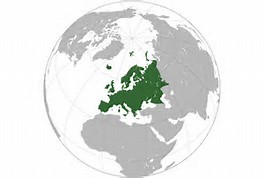 ΕΙΣΑΓΩΓΗ  Η Ευρώπη, αποκαλούμενη συνήθως Γηραιά Ήπειρος, θεωρείται ότι είναι μία από τις επτά ηπείρους του κόσμου. Είναι η τέταρτη σε έκταση ήπειρος του πλανήτη μας και καταλαμβάνει συνολικά με τα νησιά έκταση 10.500.000 τετρ. χλμ., το 7% περίπου της συνολικής ξηράς της Γης. Σύμφωνα με τη μέση εκτίμηση πληθυσμού των Ηνωμένων Εθνών για το 2016, ο πληθυσμός της εκτιμάται σε 738.849.000 κατοίκους.   Σύμφωνα με την αρχαία ελληνική μυθολογία, ο Μίνωας εθεωρείτο γιος του Δία. Ο Δίας ερωτεύτηκε την κόρη του βασιλιά Φοινίκης Αγήνορα, Ευρώπη. Για να την πλησιάσει μεταμορφώθηκε σε λευκό ταύρο και με τη γοητεία του σαγήνεψε την Ευρώπη, που κάθισε πάνω του. Τότε ο Δίας την απήγαγε και τη μετέφερε σε όλη τη σημερινή Ευρώπη και μετά την πήγε στην Κρήτη, όπου και έκανε το γάμο κάτω από ένα πλάτανο στη Γόρτυνα. Από το γάμο αυτό γεννήθηκαν οι Μίνωας, Ραδάμανθυς και Σαρπηδόνας. Η ιστορία απεικονίζεται στο νόμισμα των 2 ευρώ. 	 Η λέξη Ευρώπη ετυμολογείται πιθανώς από τις λέξεις ευρύς και ώψ (ανοικτομάτης, με μεγάλα μάτια). Μια άλλη θεωρία θέλει την προέλευση της λέξης από το ακκαδικό erebu (δύω).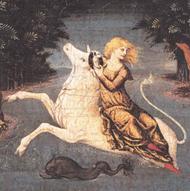 		ΓΕΩΓΡΑΦΙΑ 	 Η Ευρώπη βρίσκεται στη βόρεια εύκρατη ζώνη. Βρίσκεται δυτικά της Ασίας και βόρεια της Αφρικής. Είναι ενωμένη με την Ασία και μαζί αποτελούν την Ευρασία.   	Τα χερσαία σύνορα της Ευρώπης με την Ασία είναι η οροσειρά των Ουραλίων και η οροσειρά του Καυκάσου.  	 Βόρεια βρέχεται από το Βόρειο Παγωμένο Ωκεανό (Αρκτικό) και νότια από τη Μεσόγειο Θάλασσα. Δυτικά βρέχεται από τον Ατλαντικό Ωκεανό και νοτιοανατολικά από τον Εύξεινο Πόντο και την Κασπία Θάλασσα.Περιοχές της ΕυρώπηςΣκανδιναβικές χώρεςΙσλανδία (Ρέικιαβικ)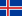 Δανία (Κοπεγχάγη)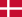 Νορβηγία (Όσλο)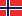 Σουηδία (Στοκχόλμη)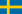 Φινλανδία (Ελσίνκι)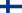 Χώρες της ΒαλτικήςΕσθονία (Ταλίν)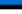 Λετονία (Ρίγα)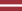 Λιθουανία (Βίλνιους)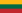 Βρετανικά Νησιά Ιρλανδία (Δουβλίνο)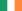 Ηνωμένο Βασίλειο (Λονδίνο)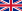 Δυτική και Κεντρική ΕυρώπηΠολωνία (Βαρσοβία)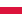 Γερμανία (Βερολίνο)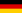 Γαλλία (Παρίσι)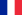 Μονακό (Μονακό)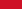 Ελβετία (Βέρνη)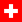 Λιχτενστάιν (Βαντούζ)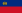 Αυστρία (Βιέννη)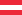 Ουγγαρία (Βουδαπέστη)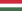 Τσεχία (Πράγα)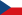 Κάτω Χώρες (Benelux)Σλοβακία (Μπρατισλάβα)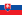 Ολλανδία (Άμστερνταμ)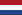 Βέλγιο (Βρυξέλλες)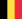 Λουξεμβούργο (Λουξεμβούργο)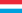 Ιβηρική ΧερσόνησοςΑνδόρρα (Ανδόρρα)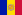 Ισπανία (Μαδρίτη)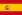 Πορτογαλία (Λισαβόνα)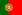 Ιταλική χερσόνησοςΙταλία (Ρώμη)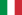 Άγιος Μαρίνος ( Άγιος Μαρίνος)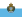  Βατικανό (Βατικανό)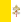 Μάλτα (Βαλέτα)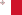 Βαλκανική ΧερσόνησοςΕλλάδα (Αθήνα)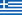 Ρουμανία (Βουκουρέστι)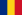 Βουλγαρία (Σόφια)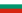 Αλβανία (Τίρανα)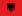 Τουρκία (Άγκυρα)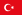 πρώην Γιουγκοσλαβικές Δημοκρατίες (Βαλκανική Χερσόνησος)Σλοβενία (Λιουμπλιάνα)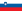 Κροατία (Ζάγκρεμπ)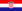 Βοσνία-Ερζεγοβίνη (Σεράγεβο)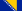 Μαυροβούνιο (Ποντγκόριτσα)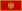 Σερβία (Βελιγράδι)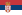 Πρώην Γιουγκοσλαβική Δημοκρατία της Μακεδονίας (Σκόπια)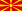 Ανατολική ΕυρώπηΡωσία (Μόσχα)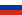 Μολδαβία (Κισινάου)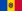 Ουκρανία (Κίεβο)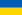 Λευκορωσία (Μινσκ)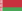 Υπερκαυκάσιες  χώρεςΓεωργία (Τιφλίδα)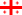 Αζερμπαϊτζάν (Μπακού)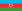 Αρμενία (Έρεβαν)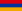 Γεωγραφικά στοιχεία   Η Ευρώπη με την Ασία αποτελούν ένα ενιαίο γεωγραφικό σύνολο, έτσι που η Ευρώπη να αποτελεί στην ουσία μία χερσόνησο της ευρασιατικής ηπείρου. Οι μεγαλύτερες ευρωπαϊκές χερσόνησοι είναι: η Κόλα, η Σκανδιναβική, της Γιουτλάνδης, η Ιβηρική, των Απεννίνων και η Βαλκανική. Ανάμεσα στα μεγαλύτερα ευρωπαϊκά νησιά θα μπορούσαμε να αναφέρουμε τη Νόβαγια Ζέμλια, τη Γη του Φραγκίσκου Ιωσήφ, τα Βρετανικά Νησιά, τα νησιά της Δανίας, την Ισλανδία, την Κορσική, τη Σαρδηνία, τη Σικελία, την Κύπρο, την Κρήτη, το Αρχιπέλαγος Σβάλμπαρντ και άλλα.  	 Τα ακραία όρια της Ευρώπης είναι τα παρακάτω: Το βορειότερο άκρο της το αποτελεί η Γη του Φραγκίσκου Ιωσήφ, που φτάνει μέχρι τις 82° βόρειο πλάτος, ενώ στο νότο το νησί Γαύδος με 34° και 50' βόρειο πλάτος αποτελεί το νοτιότερο μέρος της. Στα δυτικά, στις 24° και 32' βρίσκεται το δυτικότερο σημείο της, ενώ στα ανατολικά, στις 68° 5' βρίσκεται το ανατολικότερο σημείο της. Το πλάτος της είναι 4.150 χιλ., ενώ το μήκος της ξεπερνά τα 5.000 χιλιόμετρα. Το σχήμα της είναι περίπου τριγωνικό με τη βάση στη Μεσόγειο και την κορυφή κοντά στο βόρειο πολικό κύκλο.Μορφολογία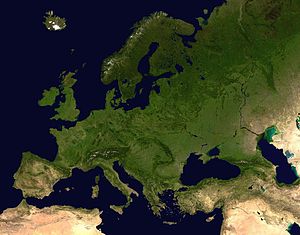 Δορυφορικός χάρτης Ευρώπης  	 Εκτός από τα ανατολικά και την περιοχή γύρω από τη Βαλτική θάλασσα, που είναι επίπεδη και κάπως μονότονη, η υπόλοιπη Ευρώπη παρουσιάζει μια διαδοχική αλλαγή από βουνά και πεδιάδες. Ο κύριος όγκος των βουνών είναι συγκεντρωμένος στη νότια και κεντρική Ευρώπη, καθώς και στην περιοχή των Σκανδιναβικών κρατών. Στην κεντρική Ευρώπη, στις Άλπεις, που είναι από τις πιο νέες οροσειρές της Ευρώπης, βρίσκεται και το ψηλότερο σημείο, το Λευκό Όρος, που έχει ύψος 4.810 μέτρα. Την ίδια περίοδο, δημιουργήθηκαν και τα Απέννινα, οι Δειναρικές Άλπεις, τα Καρπάθια και ο Αίμος. Οι υπόλοιπες οροσειρές είναι παλιότερες. Σημαντική επίδραση στη διαμόρφωση της Ευρώπης, όπως παρουσιάζεται σήμερα, είχαν και οι παγετώνες που με τις διαβρώσεις και τις καθιζήσεις δημιούργησαν και την τελική μορφή της.  	 Ανεξάρτητα από ποια αιτία δημιουργήθηκε, ανάλογη είναι και η υδρογραφική της δομή. Στα δυτικά και στα νότια, όπου τα βουνά είναι κοντά στη θάλασσα, υπάρχουν ποτάμια με μικρό μήκος, αλλά με ισχυρά ρεύματα και πορεία ζιγκ - ζαγκ. Αντίθετα, στα ανατολικά, τα ποτάμια είναι μεγάλα, βαθιά, με πολύ νερό, που κυλούν αργά μέσα από τις απέραντες πεδιάδες. Στην περιοχή αυτή βρίσκονται και μερικά από τα μεγαλύτερα ποτάμια της Ευρώπης, με μεγαλύτερα το Βόλγα και το Δούναβη. Στην Ευρώπη υπάρχουν πάρα πολλές λίμνες, αλλά όλες έχουν μικρές διαστάσεις. Οι περισσότερες είναι συγκεντρωμένες γύρω από τη Βαλτική θάλασσα και στην Αλπική περιοχή.Κλίμα 	  Το κλίμα της Ευρώπης μπορεί να θεωρηθεί από τα πιο ευνοϊκά στον κόσμο. Μόνο ένα πολύ μικρό τμήμα, που ανήκει στον πολικό κύκλο, χαρακτηρίζεται από ακραίες θερμοκρασίες κατά το χειμώνα. Το μεγαλύτερο μέρος ανήκει στην εύκρατη ζώνη. Τρεις βασικοί παράγοντες συντελούν σ' αυτήν τη διαμόρφωση. Η θέση της σε συνδυασμό με τα ρεύματα του Ατλαντικού και το ότι δεν χαρακτηρίζεται από μεγάλο υψόμετρο. Το ευρωπαϊκό κλίμα χαρακτηρίζεται από τέσσερις τύπους: το κλίμα της περιοχής προς τον Ατλαντικό, το ηπειρωτικό κλίμα (περιοχές της ανατολικής Ευρώπης), το αρκτικό κλίμα (σε ένα μικρό μέρος της βόρειας Ευρώπης) και το μεσογειακό κλίμα στη νότια Ευρώπη. Θα μπορούσε ακόμη να αναφερθεί και το κλίμα της κεντρικής Ευρώπης ως μεταβατικό ανάμεσα και στους τέσσερις τύπους κλίματος που αναφέρθηκαν (περιοχές της Τσεχίας, Σλοβακίας και Ουγγαρίας). Οι ακραίες θερμοκρασίες που έχουν καταγραφεί στην ήπειρο είναι +51 °C στην Σεβίλλη και -55 °C στην Ρωσία (Χούγκορ).ΙΣΤΟΡΙΑ – ΠΟΛΙΤΙΣΜΟΣΑπό τα πολύ παλιά χρόνια η Ευρώπη αποτέλεσε το κέντρο, γύρω από το οποίο αναπτύχθηκαν οι διάφοροι πολιτισμοί. Πρώτος ευρωπαϊκός πολιτισμός θεωρείται ο ελληνικός. Στη συνέχεια αναπτύχθηκε ο ρωμαϊκός, για να δώσει τη θέση του στο χριστιανικό, που άνθισε στην εποχή της βυζαντινής αυτοκρατορίας. Ακολουθούν οι διάφορες επιδρομές των βαρβαρικών φυλών και η κατάληψη όλης της Δ. Ευρώπης, που βυθίζεται, σχεδόν τελείως, στο σκοτάδι. Οι φυλές αυτές αρχίζουν να δημιουργούν τα πρώτα οργανωμένα κράτη και να δέχονται την επίδραση του παλιού ρωμαϊκού πολιτισμού. Στη συνέχεια (στο 1241) εισβάλλουν οι Μογγόλοι, που περιορίζονται στο ανατολικό τμήμα και σώζεται, έτσι, η υπόλοιπη Ευρώπη από την καταστροφή. Παράλληλα υπάρχει μια διόγκωση του ρόλου της Εκκλησίας στη ζωή και την οργάνωση των κρατών. Το αποτέλεσμα ήταν οι διάφοροι πόλεμοι και η Ιερά Εξέταση.Αρχαίος Ρωμαϊκός και Ελληνικός πολιτισμόςΟ όρος Αρχαία Ελλάδα χρησιμοποιείται για να περιγράψει τον ελληνικό κόσμο κατά την περίοδο της αρχαιότητας. Ο ελληνικός πολιτισμός γνώρισε μεγάλη διάδοση στα εδάφη των βασιλείων αυτών και μετά την κατάκτηση τους από τη Ρώμη, σε πολλές περιοχές της Ρωμαϊκής  Αυτοκρατορίας. Στους νεώτερους χρόνους, ο πολιτισμός των αρχαίων Ελλήνων άσκησε σημαντική επίδραση στη γλώσσα, την πολιτική, τη φιλοσοφία, την επιστήμη και τις τέχνες, ιδίως κατά την περίοδο της αναγέννησης στη δυτική Ευρώπη και κατά τις κλασικιστικές περιόδους τον 18ο και τον 19ο αιώνα στην Ευρώπη και τις ΗΠΑ και η ρωμαϊκή εκδοχή του αποτελεί το θεμέλιο λίθο του Ευρωπαϊκού πολιτισμού .Ο όρος Αρχαία Ρώμη αναφέρεται σε έναν πολιτισμό που ξεκίνησε από την ιταλική χερσόνησο κατά τον 8ο αιώνα π.Χ. Στους περίπου 12 αιώνες ύπαρξής του, ο Ρωμαϊκός πολιτισμός μετατοπίστηκε από τη μοναρχία στην κλασική δημοκρατία και, στη συνέχεια, σε μία ολοένα και πιο αυταρχική αυτοκρατορία. Κατέληξε να κυριαρχήσει στο σύνολο της Δυτικής Ευρώπης και της Μεσογείου διαμέσου της κατάκτησης και της αφομοίωσης.Ο ρωμαϊκός πολιτισμός συχνά κατατάσσεται στην «Κλασική Αρχαιότητα» μαζί με την Αρχαία Ελλάδα, πολιτισμό που επηρέασε καθοριστικά αυτόν της Αρχαίας Ρώμης. Ο ρωμαϊκός πολιτισμός είχε σημαντική συνεισφορά στη διαμόρφωση της νομοθεσίας, της τέχνης, της λογοτεχνίας, της πολεμικής τέχνης, της αρχιτεκτονικής, της τεχνολογίας και της γλώσσας στον δυτικοευρωπαϊκό κόσμο, και η ιστορία του εξακολουθεί να επηρεάζει τον παγκόσμιο πολιτισμό.16ος-18ος αιώναςΑποτέλεσμα της αναβαθμισμένης σημασίας της θρησκείας ήταν και η Μεταρρύθμιση, που είχε βαθιές συνέπειες στην ενότητα της Ευρώπης. Τα κράτη δε χωρίστηκαν σε θρησκευτικές γραμμές μόνο εξωτερικά αλλά και εσωτερικά από θρησκευτικές διαμάχες που συχνά υποδαυλίζονταν από τους εξωτερικούς εχθρούς. Στη διάρκεια του πρώτου μέρους της περιόδου, ο καπιταλισμός αντικαθιστούσε το φεουδαλισμό ως κύρια μορφή οικονομικής οργάνωσης, τουλάχιστον στο δυτικό μισό της Ευρώπης. Τα διαρκώς υπό επέκταση σύνορα της αποικιοκρατίας οδήγησαν στην «Εμπορική Επανάσταση». Στην περίοδο αυτή, επίσης παρατηρήθηκε η λεγόμενη «Επιστημονική Επανάσταση» και η εφαρμογή των νέων επιστημονικών επιτευγμάτων σε τεχνολογικές βελτιώσεις που οδήγησαν στη Βιομηχανική Επανάσταση. Οι νέες μορφές εμπορίου και οι διευρυνόμενοι ορίζοντες συνέβαλαν στη δημιουργία του διεθνούς δικαίου.Μετά την υπογραφή της συνθήκης της Βεστφαλίας το 1648, που τερμάτισε τον Τριαντακονταετή Πόλεμο, ο βασιλικός απολυταρχισμός έγινε ο κανόνας στην ήπειρο, ενώ τμήματα της Ευρώπης έκαναν συνταγματικά πειράματα, με πιο χαρακτηριστικό παράδειγμα την Αγγλία. Οι στρατιωτικές συγκρούσεις συνεχίστηκαν, αλλά είχαν λιγότερο καταστροφικές συνέπειες για τη ζωή των Ευρωπαίων. Στο ανεπτυγμένο βορειοδυτικό τμήμα της Ευρώπης η φιλοσοφία του Διαφωτισμού προσέφερε την ιδεολογική στήριξη στις νέες πολιτικές και κοινωνικές εξελίξεις. Στο μεταξύ, η συνεχιζόμενη αύξηση του αριθμού των εγγράμματων και η εφεύρεση των κινητών τυπογραφικών στοιχείων από τον Γουτεμβέργιο, συνέβαλε στην ταχεία εξάπλωση των νέων ιδεών.Παράλληλα είναι η πρώτη χώρα που δημιουργεί συστηματική βιομηχανία, που χαρακτηρίζεται από τη μεγάλη συγκέντρωση εργατών, τη μηχανοποίηση και τη χρησιμοποίηση της ατμομηχανής. Η Ευρώπη, 2.500 χρόνια τώρα, εξακολουθεί να αποτελεί τον κεντρικό πυρήνα της δημιουργίας του σύγχρονου πολιτισμού. Οι άλλες ήπειροι ή είχαν παρακμάσει,  ή βρίσκονταν στην αρχή της δημιουργίας του δικού τους πολιτισμού, όπως η Αμερική και η Αυστραλία, που τελικά και ο δικός τους πολιτισμός δεν αναπτύχθηκε από τους αυτόχθονες, αλλά από τους Ευρωπαίους μετανάστες. Παράλληλα, εκτός από πολιτική και οικονομική, γίνεται και μεγάλη πνευματική και πολιτιστική δύναμη που για πολλά χρόνια και σε πολλά σημεία, ακόμη και μέχρι σήμερα, εξακολουθεί να επιβάλλει το δικό της πολιτισμό και στους άλλους λαούς. Πέρα όμως από όλα αυτά αποτέλεσε και το θέατρο πάρα πολλών πολέμων. Από τους πιο παλιούς αξίζει να αναφερθούν ο εκατονταετής και ο τριακονταετής, ενώ από τους σύγχρονους οι δυο παγκόσμιοι.19ος - 21ος ΑιώναςΟ Πρώτος Παγκόσμιος Πόλεμος έχει αποφασιστική σημασία για την εξέλιξη και την τύχη της Ευρώπης. Μετά το τέλος του, δύο κράτη που για χρόνια έμεναν μακριά από τις ευρωπαϊκές υποθέσεις, άρχισαν να ασχολούνται με τα ευρωπαϊκά πράγματα. Πρόκειται για τις Η.Π.Α. που, σπάζοντας τον απομονωτισμό τους, επεμβαίνουν στρατιωτικά στον πρώτο πόλεμο και για την Ιαπωνία, που δεν επεμβαίνει στρατιωτικά, αλλά της δίνει την ευκαιρία να αναπτύξει τη βιομηχανία της (βαριά και πολεμική), τροφοδοτώντας τους Ευρωπαίους με διάφορα βιομηχανικά υλικά κατά τη διάρκειά του. Τα προνόμια που απόκτησαν και τα δύο αυτά κράτη στη διάρκεια του πολέμου, εξακολούθησαν να τα διατηρούν και ύστερα από αυτόν και δεν έπαθαν καμιά καταστροφή, αλλά, αντίθετα, βγήκαν ωφελημένα. Ακόμα, μετά τη λήξη του πολέμου, η Ευρώπη θα παρουσιαστεί με σημαντικές αλλαγές, από τις οποίες οι πιο σημαντικές είναι η δημιουργία του Σοβιετικού κράτους, η αναγνώριση της ανεξαρτησίας της Τσεχοσλοβακίας και η ουσιαστική διάλυση της Αυστροουγγρικής και της Γερμανικής αυτοκρατορίας.Ο Δεύτερος Παγκόσμιος Πόλεμος, που και πάλι αρχίζει από την Ευρώπη, θα προκαλέσει μεγάλες κοινωνικές ανακατατάξεις, εκτός φυσικά από τα εκατομμύρια των νεκρών και τις ανυπολόγιστες ζημιές του. Πρόκειται για τη δημιουργία των νέων σοσιαλιστικών χωρών, τη διάλυση και το χωρισμό του Γερμανικού κράτους σε δύο κράτη και τη διείσδυση των Αμερικανών στην οικονομική, την πολιτιστική, ακόμη και στην πολιτική των Ευρωπαϊκών κρατών. Μετά τον πόλεμο, η Ευρώπη βρίσκεται χωρισμένη σε δύο μεγάλους στρατιωτικούς συνασπισμούς, το ΝΑΤΟ, στο οποίο το βασικό και κύριο λόγο έχουν οι ΗΠΑ, και στο σύμφωνο της Βαρσοβίας, όπου τον κύριο και βασικό λόγο έχει η Σοβιετική Ένωση. Παράλληλα, υπάρχουν και διάφορες αδέσμευτες χώρες, όπως η Αυστρία, η Ελβετία, η Γιουγκοσλαβία, η Φινλανδία. Τα τελευταία χρόνια καταβάλλονται προσπάθειες από τους Ευρωπαϊκούς λαούς για τη διάλυση και των δύο συνασπισμών και την εγκαθίδρυση μιας πραγματικής ειρήνης και συνεργασίας. Σημαντικά βήματα έγιναν προς την κατεύθυνση αυτή που κορυφώθηκαν με τη γνωστή διάσκεψη του Ελσίνκι το καλοκαίρι του 1975.                                                        ΤΕΧΝΗ


 	 Αναμφισβήτητα η Ευρώπη είναι η ήπειρος των τεχνών. Είναι η ήπειρος στην οποία οι τέχνες άνθισαν όσο πουθενά αλλού σε ολόκληρο τον κόσμο. Από την παλαιολιθική εποχή με τις περίφημες βραχογραφίες και τα πήλινα ειδώλια μέχρι τα αρχαία ελληνικά χρόνια και κυρίως την κλασική περίοδο κι από την ρωμαϊκή εποχή μέχρι τα βυζαντινά χρόνια και το μεσαίωνα, η Ευρώπη έχει αναδείξει περίφημους καλλιτέχνες και έργα ανυπέρβλητης ομορφιάς. Αναμφίβολα όμως, τη μεγαλύτερη της άνθιση είδε η τέχνη κατά την περίοδο της Αναγέννησης. Ήταν η περίοδος κατά την οποία η τέχνη αποδεσμεύτηκε από το θρησκευτικό δογματισμό και η ομορφιά του πραγματικού κόσμου ήταν πλέον το νέο πεδίο της καλλιτεχνικής αναζήτησης. Ο καλλιτέχνης επιδίωκε να αναβιώσει μέσα από την τέχνη το μεγαλείο της αρχαιότητας κι ο στόχος του αυτός εξαπλώθηκε σιγά σιγά από τις πόλεις της βόρειας Ιταλίας στην υπόλοιπη δυτική και κεντρική Ευρώπη. Ακολούθησε η τέχνη του Μπαρόκ και κατόπιν του Νεοκλασικισμού, επηρεασμένη άμεσα από τη φιλοσοφία του Διαφωτισμού. Κατά την περίοδο του ρομαντισμού η απαίτηση για ελευθερία της δημιουργικής φαντασίας και του ατομικού συναισθήματος έδωσε νέες εκφραστικές δυνατότητες σε όλους τους τομείς της τέχνης. Αν ο ρομαντισμός ήταν μία διάλυση της ψυχής απέναντι στην πραγματικότητα ο ρεαλισμός-που ως όρος εισάγεται στα μέσα του 19ου αιώνα- στάθηκε απέναντι στην πραγματικότητα για να την δει όπως είναι χωρίς συναισθηματισμούς. Ο Ιμπρεσιονισμός στην συνέχεια δεν έφερε μόνο τον καλλιτέχνη σε άμεση επαφή με τη πραγματικότητα αλλά κυρίως απελευθέρωσε από κάθε ακαδημαϊκή προκατάληψη την δύναμη του χρώματος ανοίγοντας τον δρόμο για τη μοντέρνα τέχνη. Ακολούθησε η Αρ Νούβο, η Νέα Τέχνη και στον 20ο πια αιώνα η μοντέρνα τέχνη η οποία ανατρέχει για πρότυπα όχι πια στη δυτική τέχνη αλλά την πρωτόγονη ή στην ανεπιτήδευτη τέχνη των παιδιών, αναζητά δυνατότερες συγκινήσεις και νέους τρόπους έκφρασης, έξω από τις σταθερές αξίες και τα δεδομένα του Ευρωπαϊκού δυτικού πολιτισμού.  	 Η αλήθεια είναι ότι εξαιτίας του μεγάλου αριθμού καλλιτεχνών δυσκολευτήκαμε να ξεχωρίσουμε κάποιους από αυτούς. Μέσα από την αναζήτηση μας, όμως καταλήξαμε και σας παρουσιάζουμε τη ζωή κι το έργο δέκα σπουδαίων προσωπικοτήτων του καλλιτεχνικού κόσμου στην Ευρώπη.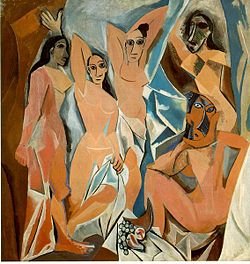 Λεονάρντο ντα Βίντσι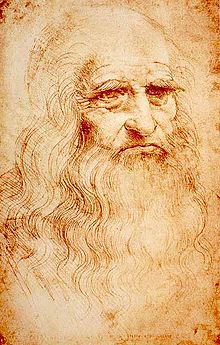 Ο Λεονάρντο ντα Βίντσι (Leonardo da Vinci, 15 Απριλίου 1452 — 2 Μαΐου 1519) ήταν Ιταλός αρχιτέκτονας, ζωγράφος, γλύπτης, μουσικός, εφευρέτης, μηχανικός, ανατόμος, γεωμέτρης, παλαιοντολόγος και γιατρός, που έζησε την περίοδο της Αναγέννησης.Θεωρείται αρχετυπική μορφή του αναγεννησιακού ουμανιστή και επιστήμονα, του αναγεννησιακού καλλιτέχνη, Homo Universalis και μια ιδιοφυής προσωπικότητα. Μεταξύ των πιο διάσημων έργων του συγκαταλέγονται η Μόνα Λίζα και ο Μυστικός Δείπνος. Εκτός από τα παραπάνω, ο ντα Βίντσι ενδιαφερόταν για την αστρονομία, τη βοτανική, τη συγγραφή, την ιστορία και τη χαρτογραφία.Σημαντικότερα έργα του: Η Προσκύνηση των Μάγων, Παναγία των Βράχων, Μόνα Λίζα, Ο Μυστικός Δείπνος, Άνθρωπος του Βιτρούβιου, Άγιος Ιωάννης ο Βαπτιστής.                                           Πάμπλο Πικάσο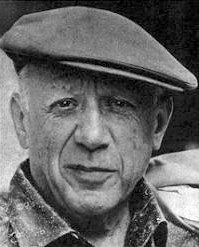  Ο Πάμπλο Ρουίθ ι Πικάσο, περισσότερο γνωστός ως Πάμπλο Πικάσο, (25 Οκτωβρίου 1881 - 8 Απριλίου 1973) ήταν Ισπανός ζωγράφος, χαράκτης, γλύπτης, ποιητής, σκηνογράφος και δραματουργός.Είναι ένας από τους κυριότερους Ισπανούς εκπροσώπους της τέχνης του 20ού αιώνα, συνιδρυτής μαζί με τον Ζωρζ Μπρακ του κυβισμού και με σημαντική συνεισφορά στη διαμόρφωση και εξέλιξη της μοντέρνας και σύγχρονης τέχνης. Υπήρξε υποστηρικτής του Κομμουνισμού, καθ'όλη τη διάρκεια της ζωής του, ενώ από το 1944 ήταν ενταγμένος στο Γαλλικό Κομμουνιστικό ΚόμμαΣημαντικότερα έργα του: Γκερνίκα, Δεσποινίδες της Αβινιόν, Κορίτσι και Περιστέρι, Παλιός Κιθαρίστας, Μελαγχολικό Γυμνό.Δομήνικος Θεοτοκόπουλος Ο Δομήνικος Θεοτοκόπουλος (1541 – 7 Απριλίου 1614), γνωστός επίσης με τo ισπανικό προσωνύμιο El Greco, δηλαδή Ο Έλληνας, ήταν Kρητικός ζωγράφος, γλύπτης και αρχιτέκτονας της Ισπανικής Αναγέννησης. Έζησε το μεγαλύτερο μέρος της ζωής του μακριά από την πατρίδα του, δημιουργώντας το κύριο σώμα του έργου του στην Ιταλία και στην Ισπανία. Εκπαιδεύτηκε αρχικά ως αγιογράφος στην Κρήτη, που αποτελούσε τότε τμήμα της ενετικής επικράτειας, και αργότερα ταξίδεψε στη Βενετία. Στην Ιταλία επηρεάστηκε από τους μεγαλύτερους δασκάλους της ιταλικής τέχνης, όπως τον Τιντορέττο και τον Τιτσιάνο, του οποίου υπήρξε μαθητής, υιοθετώντας στοιχεία από τον μανιερισμό. Το 1577 εγκαταστάθηκε στο Τολέδο, όπου έζησε μέχρι το τέλος της ζωής του και ολοκλήρωσε ορισμένα από τα πιο γνωστά έργα του.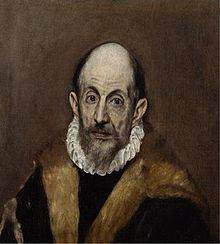 Σημαντικότερα έργα του: Η Ανάσταση του Χριστού, Άποψη του Τολέδο, Η Ταφή του Κόμη Οργκάθ.                                         Βίνσεντ βαν Γκογκ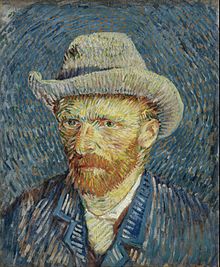  Ο Βίνσεντ βαν Γκογκ (Vincent Willem van Gogh, προφορά στα ολλανδικά: Βίνσεντ φαν Χοχ) (30 Μαρτίου 1853 – 29 Ιουλίου 1890) ήταν Ολλανδός ζωγράφος. Εν ζωή, το έργο του δεν σημείωσε επιτυχία ούτε ο ίδιος αναγνωρίστηκε ως σημαντικός καλλιτέχνης. Ωστόσο, μετά το θάνατό του, η φήμη του εξαπλώθηκε πολύ γρήγορα και σήμερα αναγνωρίζεται ως ένας από τους σημαντικότερους ζωγράφους όλων των εποχών.Η επίδραση του στα μεταγενέστερα κινήματα του εξπρεσιονισμού, του φωβισμού αλλά και εν γένει της αφηρημένης τέχνης, θεωρείται καταλυτική.Σημαντικότερα έργα του: Οι Πατατοφάγοι, Έναστρη Νύχτα, Καφέ Terrace τη Νύχτα, Κόκκινο Αμπέλι.Σαλβαδόρ Νταλί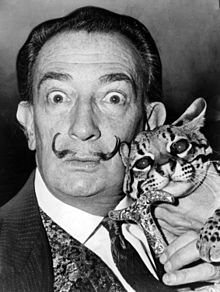  Ο Σαλβαδόρ Νταλί (Φιγέρες, 11 Μαΐου 1904— Φιγέρες, 23 Ιανουαρίου 1989) ήταν ένας από τους σημαντικότερους Ισπανούς ζωγράφους. Συνδέθηκε με το καλλιτεχνικό κίνημα του υπερρεαλισμού, στο οποίο ανήκε για ένα διάστημα. Αποτελεί έναν από τους πιο γνωστούς ζωγράφους του 20ου αιώνα και μια πολύ εκκεντρική φυσιογνωμία της σύγχρονης τέχνης.Σημαντικότερα έργα του: Εμμονή της Μνήμης, Μεταμόρφωση του Νάρκισσου, Το Αίνιγμα του Γουλιέλμου Τέλλου.Βόλφγκανγκ Αμαντέους Μότσαρτ Ο Wolfgang Amadeus Mozart (1756 – 1791) είναι ένας από τους σημαντικότερους συνθέτες κλασικής μουσικής. Μαζί με τον Γιόζεφ Χάυντν και τον Λούντβιχ βαν Μπετόβεν αποτελούν τους σημαντικότερους εκπροσώπους του λεγόμενου «βιεννέζικου κλασικισμού» (α’ Σχολή της Βιέννης)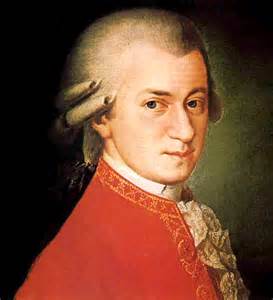 Ήδη από την παιδική του ηλικία ο Μότσαρτ έδειξε ότι διέθετε μοναδικές μουσικές ικανότητες, οι οποίες υποστηρίχθηκαν συστηματικά από τον πατέρα του, έναν από τους καλύτερους μουσικούς παιδαγωγούς της εποχής του. Τα ταξίδια και οι συναυλίες σε όλη την Ευρώπη, έδωσαν σημαντική ώθηση στη συνθετική δραστηριότητα του μεγάλου συνθέτη και βοήθησαν στη δημιουργία ενός χαρακτηριστικού προσωπικού στιλ.  Εξαιρετικά σημαντική ήταν η μαθητεία του Mozart δίπλα στον Josef Haydn.Έγραψε Όπερες, 41 Συμφωνίες, Κοντσέρτα για πιάνο, Κοντσέρτα για βιολί, φαγκότο, κλαρινέτο, άρπα, όμποε, φλάουτο & άρπα κλπ., Μουσική δωματίου, χορωδιακή μουσική, Σονάτες για πιάνο, Requiem.Σημαντικότερα έργα του: Ο Μαγικός Αυλός, Οι Γάμοι του Φίγκαρο, Ντον Τζοβάνι, Mozart’s Requiem.Λούντβιχ βαν Μπετόβεν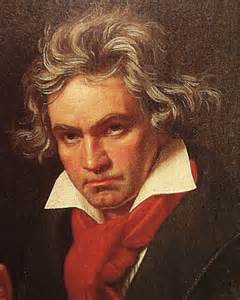  Ο Ludwig van Beethoven (1770 – 1827) ήταν Γερμανός μουσικός συνθέτης.Αποτέλεσε μία από τις κεντρικότερες μορφές της κλασικής μουσικής και συγκαταλέγεται σήμερα ανάμεσα στους ευρύτερα αποδεκτούς συνθέτες όλων των μουσικών περιόδων και τους πλέον γνωστούς όλων των εποχών. Ο Μπετόβεν αν και ανήκει περισσότερο στην κλασική περίοδο, συνδέθηκε με το κίνημα του ρομαντισμού που ακολούθησε και τα τελευταία του έργα διακρίνονται από έντονα ρομαντικά στοιχεία. Οι συμφωνίες και τα κοντσέρτα για πιάνο που συνέθεσε αποτελούν τα πιο δημοφιλή έργα του. Από το 1812 χάνει σταδιακά την ακοή του και ως το τέλος της ζωής του μένει εντελώς κουφός. Έγραψε 9 συμφωνίες, 5 Κοντσέρτα για πιάνο, 1 Κοντσέρτο για βιολί, 32 σονάτες για πιάνο, Κουαρτέτα εγχόρδων και άλλα έργα ορχηστρικής μουσικής.Σημαντικότερα έργα του: 9η Συμφωνία, Όπερα Φιντέλιο.Γιόζεφ Χάυντν Ο Franz Joseph Haydn (1732 – 1809), αυστριακός συνθέτης, ήταν ένας από τους σημαντικότερους μουσικούς συνθέτες της κλασικής εποχής της μουσικής. Θεωρείται ο «πατέρας» της συμφωνικής μουσικής και του κουαρτέτου εγχόρδων. Το έργο του περιλαμβάνει κυρίως οργανική μουσική — συμφωνίες και μουσική δωματίου — καθώς και φωνητικά έργα στα οποία περιλαμβάνονται κωμικές και δραματικές όπερες.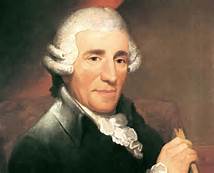 Σημαντικότερα έργα του: To Τραγούδι των Γερμανών, Symphony No.100, Symphony No.101.Ουίλλιαμ Σαίξπηρ Ο Ουίλλιαμ Σαίξπηρ,( Απρίλιος 1564 - 3 Μαΐου 1616) ήταν Άγγλος ποιητής και θεατρικός συγγραφέας. Θεωρείται ευρέως ως ο σημαντικότερος συγγραφέας που έγραψε στην αγγλική γλώσσα και ένας από τους σημαντικότερους δραματουργούς παγκοσμίως. Συχνά αποκαλείται εθνικός ποιητής της Αγγλίας και «Βάρδος του Έιβον». Τα σωζόμενα έργα του, συμπεριλαμβανομένων και ορισμένων συνεργασιών, αποτελούνται από περίπου 38 θεατρικά έργα, 154 σονέτα, δύο μεγάλα αφηγηματικά ποιήματα και πολλά άλλα ποιήματα. Τα έργα του έχουν μεταφραστεί στις περισσότερες γλώσσες του κόσμου και ερμηνεύονται περισσότερο συχνά από τα έργα οποιουδήποτε άλλου θεατρικού συγγραφέα.Δεν έχουν σωθεί παρά λίγες καταγραφές για την ιδιωτική ζωή του Σαίξπηρ και έχουν σημειωθεί σημαντικές εικασίες για ζητήματα όπως η εξωτερική του εμφάνιση, η σεξουαλικότητά του, οι θρησκευτικές του πεποιθήσεις και κατά πόσον τα έργα που του αποδίδονται είναι γραμμένα από άλλους.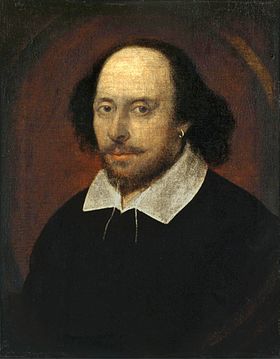 Ο Σαίξπηρ έγραψε τα περισσότερα από τα γνωστά έργα του μεταξύ του 1589 και του 1613 και κατάφερε να χειριστεί με απόλυτη δεξιοτεχνία τόσο την κωμωδία όσο και το δράμα και την τραγωδία. Τα έργα του διαπνέονται από μία βαθειά κατανόηση της ανθρώπινης φύσης και παραμένουν επίκαιρα. Η επίδρασή του, ειδικότερα στην αγγλική λογοτεχνία, θεωρείται τεράστια. Οι Ρομαντικοί αναγνώρισαν την ιδιοφυΐα του και οι Βικτωριανοί τον λάτρεψαν κατά τρόπο που ο Τζορτζ Μπέρναρντ Σω αποκάλεσε «βαρδολατρεία».Σημαντικότερα έργα του: Άμλετ, Ρωμαίος και Ιουλιέτα, Μάκβεθ, Όνειρο Θερινής Νυκτός, Βασιλιάς Ληρ, Ο Έμπορος της Βενετίας, Οθέλος, Δωδέκατη ΝύχταΤσαρλς ΝτίκενςΟ Τσαρλς Ντίκενς (Charles Dickens, 7 Φεβρουαρίου 1812 - 9 Ιουνίου 1870) ήταν Άγγλος μυθιστοριογράφος.Θεωρείται ένας από τους καλύτερους συγγραφείς της Βικτωριανής Εποχής (19ος αιώνας). Η δημοτικότητά του ποτέ δεν μειώθηκε στη διάρκεια της ζωής του και σήμερα ακόμη η εκτίμηση για το έργο του είναι πολύ υψηλή.Πολλά από τα μυθιστορήματά του, με το έντονο ενδιαφέρον που παρουσίαζαν για την κοινωνική μεταρρύθμιση, εμφανίστηκαν αρχικά στα περιοδικά σε συνέχειες, κάτι που εκείνη την εποχή ήταν πολύ διαδεδομένο. Σε αντίθεση με άλλους συγγραφείς, οι οποίοι ολοκλήρωναν τα μυθιστορήματά τους πριν τα εκδώσουν σε συνέχειες, ο Κάρολος Ντίκενς έγραφε το μυθιστόρημά του και το εξέδιδε συγχρόνως σε συνέχειες. Η πρακτική αυτή προσέδωσε στις ιστορίες του ένα συγκεκριμένο ρυθμό, ο οποίος τονιζόταν από δραματικές στιγμές με αποτέλεσμα το κοινό να περιμένει με ανυπομονησία τη συνέχεια του μυθιστορήματος. Η συνεχής δημοτικότητα των μυθιστορημάτων και των μικρών ιστοριών του είναι τέτοια που δε σταμάτησαν ποτέ να εκδίδονται.Η δουλειά του έχει επαινεθεί, για την καλλιέργεια της πεζογραφίας και τις μοναδικές μορφές που δημιούργησε, από συγγραφείς όπως ο Τζορτζ Γκίσινγκ, ο Λέων Τολστόι και ο Γκίλμπερτ Κηθ Τσέστερτον, αν και άλλοι, όπως ο Χένρι Τζέιμς και η Βιρτζίνια Γουλφ, την επέκριναν για τη συναισθηματικότητα και την αληθοφάνειά της.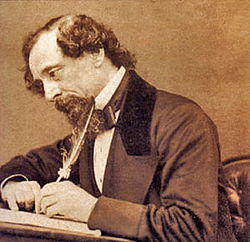 Σημαντικότερα έργα του: Όλιβερ Τουίστ, Δαβίδ Κόπερφιλντ, Χριστουγεννιάτικη Ιστορία, Ιστορία δύο Πόλεων, Μεγάλες Προσδοκίες.ΜΝΗΜΕΙΑ ΚΑΙ ΑΞΙΟΘΕΑΤΑ ΤΗΣ ΕΥΡΩΠΗΣΗ γοητεία της Ευρώπης οφείλεται σημαντικά στα πανέμορφα μέρη και αξιοθέατά της, που απλώνονται στις διάφορες χώρες που την απαρτίζουν, πλουσιότερες και φτωχότερες. Με 50 πανέμορφες χώρες, κάποιες πιο ατμοσφαιρικές από άλλες, μερικές πιο πλούσιες από άλλες και όλες με το δικό τους πολιτισμό και χαρακτήρα, η Ευρώπη σίγουρα διαθέτει πληθώρα μνημείων και αξιοθεάτων για να επισκεφτούν οι τουρίστες που καταφθάνουν σε αυτή, γεμάτοι ενθουσιασμό για να γνωρίσουν τη Γηραιά Ήπειρο. Κάποια σημεία της, όμως, φαίνεται να κερδίζουν πιο εύκολα από άλλα τα βλέμματα και το θαυμασμό του κόσμου.Κολοσσαίο, Ρώμη
            Ένα από τα πιο σημαντικά αξιοθέατα της Ρώμης και το πρώτο που επισκέπτονται οι τουρίστες της, το Κολοσσαίο άρχισε να κατασκευάζεται το 72 μ.Χ. και ολοκληρώθηκε το 80 μ.Χ., αποτελώντας το αμφιθέατρο στο οποίο διοργανώνονταν αγώνες από τους αυτοκράτορες για να αυξήσουν τη δημοτικότητά τους. Πήρε το όνομά του από το άγαλμα του Νέρωνα (Ο Κολοσσός), που βρισκόταν στην τοποθεσία που χτίστηκε και λειτούργησε για περίπου 400 χρόνια. Σήμερα αποτελεί ένα από τα δημοφιλέστερα τουριστικά αξιοθέατα της ιταλικής πρωτεύουσας, το οποίο ο Πάπας επισκέπτεται κάθε Μεγάλη Παρασκευή, στη μνήμη των χριστιανών μαρτύρων.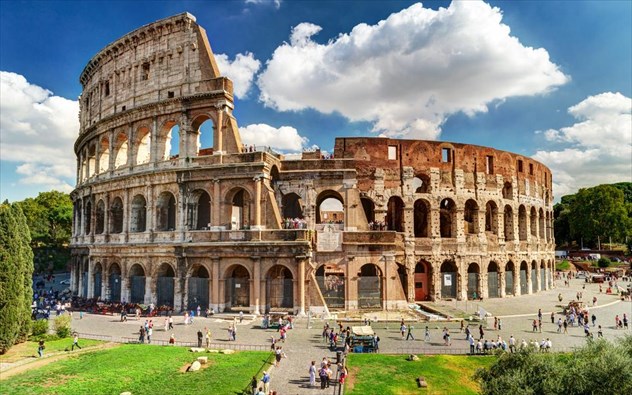 Πύργος του Άιφελ, Παρίσι
               Στην Πόλη του Φωτός όλα φαντάζουν ιδανικά και ατμοσφαιρικά. Ο Πύργος του Άιφελ, όμως, καταφέρνει να κλέψει την παράσταση δεσπόζοντας επιβλητικός σχεδόν από κάθε σημείο της πόλης. Ο Gustave Eiffel μπορεί να κατασκεύασε αυτόν τον κομψό, 320 μέτρων ψηλό, σιδερένιο πύργο σαν ένα προσωρινό έκθεμα για τη διεθνή έκθεση Uneversell, σήμερα, όμως, αποτελεί το σήμα κατατεθέν του Παρισιού. Τα 3 επίπεδά του δίνουν τη δυνατότητα στον κόσμο να γευματίσει, να πιει το ποτό του και να απολαύσει το Παρίσι από ψηλά, ενώ πρόσφατα μέσα στο 2014 τοποθετήθηκε και γυάλινο δάπεδο στο πρώτο επίπεδο για να εντυπωσιάζει ακόμη και στα χαμηλά. Το βάρος του φτάνει τους 10.100 τόνους και η κατασκευή του είναι τόσο σταθερή, ώστε ο σφοδρός άνεμος δεν καταφέρνει παρά να δημιουργήσει ελάχιστη παρέκκλιση. 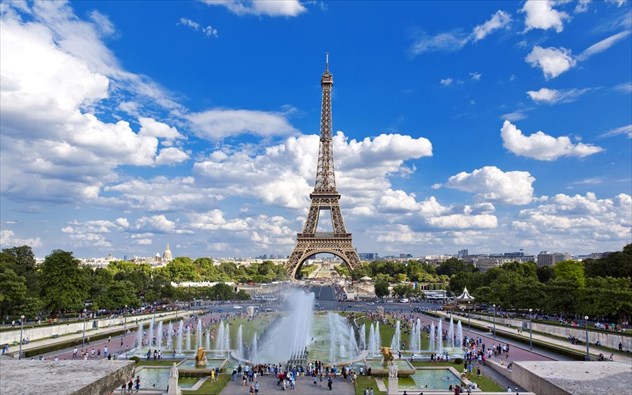 Σαγράδα Φαμίλια, Βαρκελώνη
            Αν βρεθείτε ποτέ στη Βαρκελώνη για μία μόνο μέρα, αυτό είναι το αξιοθέατο που πρέπει να επισκεφτείτε: μια μεγάλη ρωμαιοκαθολική εκκλησία στη Βαρκελώνη, σχεδιασμένη από τον Καταλανό αρχιτέκτονα Αντόνι Γκαουντί, η οποία αν και ημιτελής για περισσότερα από 100 χρόνια, αποτελεί Μνημείο Παγκόσμιας Κληρονομιάς της UNESCO. Σήμερα προσελκύει περίπου 2,8 εκατομμύρια τουρίστες το χρόνο, αποτελώντας το πιο δημοφιλές αξιοθέατο της Ισπανίας και οι κατασκευές της αναμένεται να ολοκληρωθούν το 2026, στην επέτειο των 100 χρόνων από το θάνατο του Γκαουντί.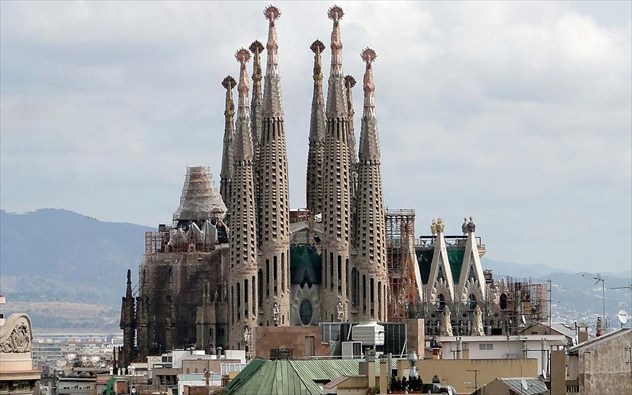 Ακρόπολη, Αθήνα
            Ένα από τα πιο σημαντικά μνημεία της Ευρώπης βρίσκεται στην ελληνική πρωτεύουσα και αυτό δεν είναι άλλο από την Ακρόπολη, ίσως το πιο σπουδαίο αρχαίο αξιοθέατο του δυτικού κόσμου. Ο Παρθενώνας, που κατατάσσεται ανάμεσα στα διασημότερα μνημεία του κόσμου, δεσπόζει επιβλητικός στο λόφο αποτελώντας το πιο επίσημο οικοδόμημα της Ακρόπολης, ορατό από τα περισσότερα σημεία της πόλης, χαρίζοντάς της μεγαλόπρεπη χροιά. Εκτός του Παρθενώνα, στην Ακρόπολη συναντάμε το ιερό Ερέχθειο με τις περίφημες Καρυάτιδες, το μαρμάρινο Ναό της Αθηνάς, τα Προπύλαια που αποτελούν την είσοδο της Ακρόπολης, το Βραυρώνιον, ένα από τα πιο παλιά ιερά της Ακρόπολης, το άγαλμα της Αθηνάς Προμάχου και άλλα αξιόλογα μνημεία.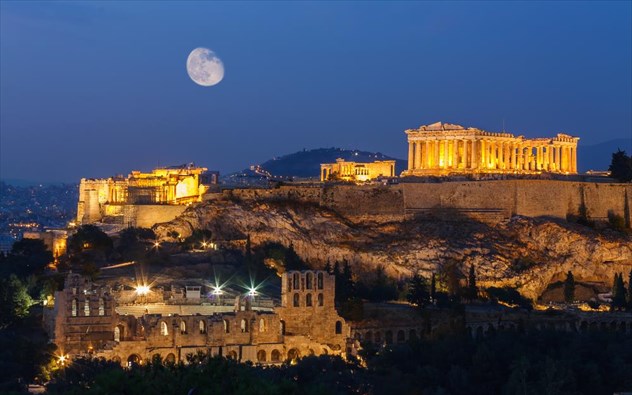 Βατικανό
           Το μικρότερο ανεξάρτητο κράτος τόσο ως προς την έκταση (0,44 τετρ. χλμ.), όσο και ως προς τον πληθυσμό (826 ανθρώπους), το Βατικανό στη δυτική πλευρά της Ρώμης, συγκεντρώνει κάθε χρόνο 4-5 εκατομμύρια τουρίστες, οι οποίοι θέλουν να δουν από κοντά το πνευματικό και διοικητικό κέντρο της Καθολικής Εκκλησίας, να θαυμάσουν το επιβλητικότερο κτίσμα που είναι η Βασιλική του Αγίου Πέτρου που κτίστηκε το 4ο αι., να περπατήσουν στην πλατεία του Αγίου Πέτρου, να δουν το Αποστολικό Παλάτι, την επίσημη κατοικία του Πάπα, να ζήσουν την εμπειρία της Καπέλα Σιξτίνα με τις τοιχογραφίες μεγάλων καλλιτεχνών της Αναγέννησης, μεταξύ των οποίων και του Μιχαήλ Άγγελου κ.ά.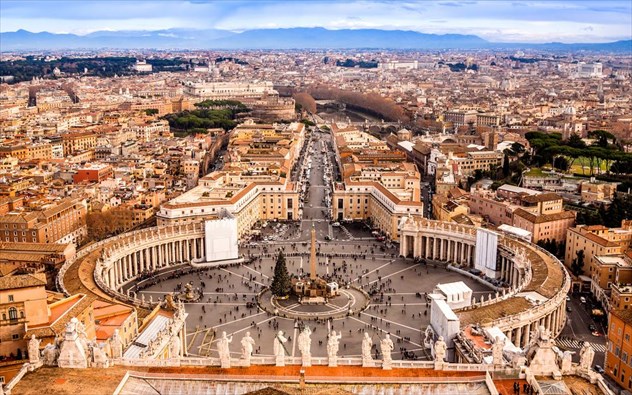 Μπλε Τζαμί, Κωνσταντινούπολη
           Στην Ευρωπαϊκή πλευρά της Κωνσταντινούπολης βρίσκεται ένα από τα μεγαλύτερα αριστουργήματα της ισλαμικής αρχιτεκτονικής παγκοσμίως, το οποίο κερδίζει τις εντυπώσεις λόγω της αρμονίας του. Είναι το μεγαλύτερο τζαμί της Πόλης, χτίστηκε μεταξύ 1609 και 1616 με διαταγή του σουλτάνου Αχμέτ Α' και απέναντί του έχει την Αγιά Σοφιά, άλλο ένα αξιόλογο μνημείο της ιστορίας. Λόγω της κυριαρχίας του μπλε χρώματος στην εσωτερική του διακόσμηση, κυριάρχησε και η ονομασία του ως «Μπλε Τζαμί», αν και το μπλε χρώμα δεν ήταν μέρος της αρχικής διακόσμησης και σήμερα έχει ξεκινήσει η διαδικασία αφαίρεσής του.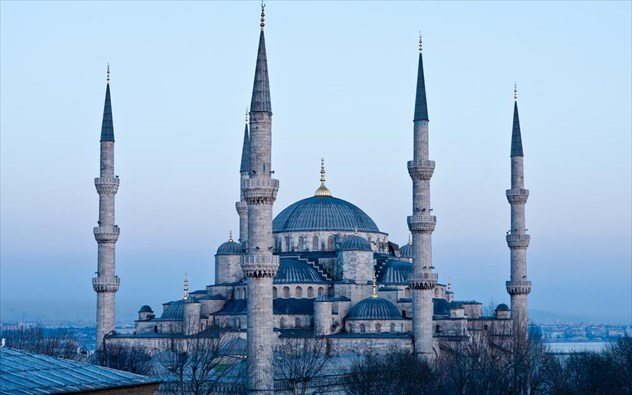 ΑΡχΑΙΟΛΟΓΙΚΟΣ ΧΩΡΟΣ ΟΛΥΜΠΙΑΣ           Ο αρχαιολογικός χώρος της Ολυμπίας, σε μια κοιλάδα της Πελοποννήσου, κατοικείται από την προϊστορική περίοδο. Τον 10ο αιώνα π.Χ. η Ολυμπία έγινε το κέντρο λατρείας του Δία. Το μνημείο της Άλτης - το ιερό των θεών - συγκεντρώνει σημαντικά αριστουργήματα του αρχαίου ελληνικού κόσμου. Εκτός από τους ναούς, υπάρχουν και τα υπολείμματα όλων των αθλητικών εγκαταστάσεων που δημιουργήθηκαν για τους Ολυμπιακούς Αγώνες και οι οποίοι διοργανώνονταν στην Ολυμπία, από το 776 π.Χ., κάθε τέσσερα χρόνια. 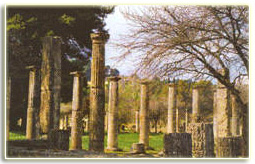 Παναγία των ΠαρισίωνΗ Παναγία των Παρισίων, γνωστή και ως Νοτρ Νταμ ντε Παρί (γαλλ. Notre-Dame de Paris), ή απλούστερα Νοτρ Νταμ (χωρίς άλλο χαρακτηριστικό) είναι ο μητροπολιτικός χριστιανικός ναός της πόλης του Παρισιού και αποτελεί ένα από τα πλέον θαυμαστά αρχιτεκτονικά μνημεία του λεγόμενου οξυκόρυφου ή γοτθικού ρυθμού. Βρίσκεται στη νησίδα Σιτε ιλ ντε λα Σιτέ (Île de la Cité) του ποταμού Σηκουάνα (la Seine), στο κέντρο της γαλλικής πρωτεύουσας.Η κατασκευή του άρχισε το 1163 και τον θεμέλιο λίθο έθεσε ο Πάπας Αλέξανδρος Γ και ο Βασιλεύς Λουδοβίκος Ζ΄ της Γαλλίας. Ο Ναός αποπερατώθηκε περί τα μέσα του 13ου αιώνα. Το 1699 υπέστη ακρωτηριάσεις, με το δικαιολογητικό της επισκευής του. Τα πλέον άξια ιδιαίτερης προσοχής σημεία, που προκαλούν το θαυμασμό της αρχιτεκτονικής του ναού, είναι η υπέροχη πύλη με τον υπεράνω αυτής τεράστιο ρόδακα και τις δύο εκατέρωθεν αυτής πύλες, τα περίφημα γλυπτά, τα δύο κωδωνοστάσια ύψους 68 μ. καθώς και ο εσωτερικός διάκοσμος με τα έξοχης υαλογραφικής τέχνης (βιτρώ) παράθυρα.Στις 2 Δεκεμβρίου 1804 στο Ναό αυτό στέφθηκε (αυτοανακηρύχθηκε) Αυτοκράτορας ο Ναπολέων Βοναπάρτης.Με κέντρο δράσης το ναό αυτόν συνέγραψε ο Βικτόρ Ουγκώ το γνωστό κλασσικό πλέον μυθιστόρημα με το τίτλο Παναγία των Παρισίων.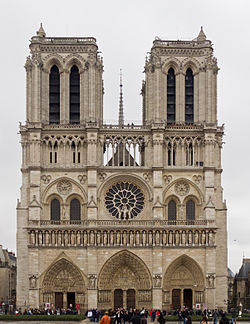 Μπιγκ ΜπενΜπιγκ Μπεν είναι το ψευδώνυμο για τη μεγάλη καμπάνα και το ρολόι στο βόρειο άκρο των ανακτόρων του Ουεστμίνστερ στο Λονδίνο, και έχει χρησιμοποιηθεί ευρύτερα ώστε να παραπέμπει γενικά στο ρολόι ή τον πύργο του ρολογιού. Είναι το μεγαλύτερο τεσσάρων όψεων ρολόι με καμπάνες και ο πύργος του ρολογιού είναι ο τρίτος ψηλότερος στον κόσμο. Γιόρτασε τα 150 χρόνια του στις 31 Μαΐου 2009, ημέρα κατά την οποία έλαβαν χώρα εορταστικές εκδηλώσεις. Η ανέγερση του πύργου ολοκληρώθηκε τις 10 Απριλίου 1858. Ο πύργος του ρολογιού έχει γίνει ένα από τα πιο γνωστά σύμβολα τόσο του Λονδίνου όσο και της Αγγλίας, συχνά στην "establishing shot" των ταινιών που γυρίζονται στην πόλη.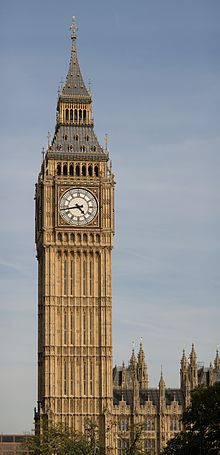 Μουσείο του ΛούβρουΤο μουσείο του Λούβρου (γαλλικά: Musée du Louvre) είναι ένα από τα μεγαλύτερα και παλαιότερα μουσεία τέχνης στον κόσμο. Βρίσκεται στο κέντρο του Παρισιού, στις όχθες του Σηκουάνα και εκθέτει 35.000 έργα τέχνης - το 8% των αποκτημάτων του, που υπολογίζονται στα 445.000 κομμάτια. Οι μόνιμες συλλογές του μουσείου καταλαμβάνουν συνολικά έκταση 60.600 τετραγωνικών μέτρων και ανάμεσα σε αυτές είναι και οι ελληνικές, που καλύπτουν 25 αίθουσες ή χώρους.ΕΥΡΩΠΑΪΚΗ ΈΝΩΣΗΗ Ευρωπαϊκή Ένωση αποτελεί μια μοναδική οικονομική και πολιτική ένωση 28 ευρωπαϊκών  χωρών, που όλες μαζί καλύπτουν ένα μεγάλο μέρος της ευρωπαϊκής ηπείρου.Η ΕΕ δημιουργήθηκε μετά τον Δεύτερο Παγκόσμιο Πόλεμο. Πρώτος της στόχος ήταν η ενίσχυση της οικονομικής συνεργασίας, με το σκεπτικό ότι οι εμπορικές συναλλαγές μεταξύ χωρών δημιουργούν οικονομική αλληλεξάρτηση, γεγονός που ελαχιστοποιεί το ενδεχόμενο συγκρούσεων.Έτσι λοιπόν το 1958 δημιουργήθηκε η Ευρωπαϊκή Οικονομική Κοινότητα (ΕΟΚ) που αρχικά στόχευε στην προώθηση της οικονομικής συνεργασίας ανάμεσα σε έξι χώρες: το Βέλγιο, τη Γερμανία, τη Γαλλία, την Ιταλία, το Λουξεμβούργο και τις Κάτω Χώρες. Στη συνέχεια, δημιουργήθηκε μια μεγάλη ενιαία αγορά, η οποία εξακολουθεί να αναπτύσσεται δυναμικάΑπό την οικονομική στην πολιτική ένωσηΑυτό που αρχικά ήταν μια καθαρά οικονομική ένωση μετεξελίχθηκε σε έναν οργανισμό που δραστηριοποιείται σε ποικίλους τομείς πολιτικής, από το κλίμα, το περιβάλλον και την υγεία μέχρι τις εξωτερικές σχέσεις και την ασφάλεια, τη δικαιοσύνη και τη μετανάστευση. Η μετεξέλιξη αυτή αντικατοπτρίζεται και στην αλλαγή της ονομασίας το 1993, από Ευρωπαϊκή Οικονομική Κοινότητα (ΕΟΚ) σε Ευρωπαϊκή Ένωση (ΕΕ).Η ΕΕ στηρίζεται στο κράτος δικαίου, δηλαδή όλες οι ενέργειές της βασίζονται στις Συνθήκες, τις οποίες τα κράτη μέλη έχουν εγκρίνει αυτοβούλως και δημοκρατικά.Επίσης, στην ΕΕ ισχύει η αρχή της αντιπροσωπευτικής δημοκρατίας, καθώς οι πολίτες εκπροσωπούνται απευθείας σε επίπεδο Ένωσης στο Ευρωπαϊκό Κοινοβούλιο και τα κράτη μέλη εκπροσωπούνται στο Ευρωπαϊκό Συμβούλιο και  το Συμβούλιο της ΕΕ.Κινητικότητα, ανάπτυξη, σταθερότητα και ενιαίο νόμισμαΩς παράγοντας ειρήνης, σταθερότητας και ευημερίας στην περιοχή για μισό αιώνα, η ΕΕ συνέβαλε στην άνοδο του βιοτικού επιπέδου των Ευρωπαίων και θέσπισε ενιαίο ευρωπαϊκό νόμισμα, το ευρώ. Το 2012, η ΕΕ έλαβε το βραβείο Νόμπελ ειρήνης για το έργο της στην προαγωγή της ειρήνης, της συμφιλίωσης, της δημοκρατίας, και των ανθρωπίνων δικαιωμάτων στην Ευρώπη.Χάρη στην κατάργηση των συνοριακών ελέγχων μεταξύ των χωρών της ΕΕ, μπορούμε σήμερα να κυκλοφορούμε ελεύθερα σε όλη σχεδόν την ήπειρο. Επίσης, είναι πολύ πιο εύκολο να ταξιδεύουμε, να ζούμε και να εργαζόμαστε σε άλλη ευρωπαϊκή χώρα.Η ενιαία ή «εσωτερική» αγορά, εντός της οποίας μπορούν να κυκλοφορούν ελεύθερα τα περισσότερα προϊόντα, υπηρεσίες, κεφάλαια και άτομα, αποτελεί τον κύριο μοχλό της ευρωπαϊκής οικονομίας. Ένας άλλος κύριος στόχος της ΕΕ είναι η αξιοποίηση αυτής της τεράστιας δυνατότητας και σε άλλους τομείς όπως η ενέργεια, η γνώση και οι κεφαλαιαγορές, ώστε οι Ευρωπαίοι να μπορούν να αντλούν τα περισσότερα δυνατά οφέλη.Ανθρώπινα δικαιώματα και ισότηταΈνας από τους κύριους στόχους της ΕΕ είναι η προαγωγή των ανθρωπίνων δικαιωμάτων, τόσο στο εσωτερικό της όσο και στον υπόλοιπο κόσμο. Η ανθρώπινη αξιοπρέπεια, η ελευθερία, η δημοκρατία, η ισότητα, το κράτος δικαίου και ο σεβασμός των ανθρωπίνων δικαιωμάτων αποτελούν τις θεμελιώδεις αξίες της ΕΕ. Μετά την υπογραφή της Συνθήκης της Λισαβόνας το 2009, όλα αυτά τα δικαιώματα περιλαμβάνονται σε ένα ενιαίο έγγραφο, τον Χάρτη των Θεμελιωδών Δικαιωμάτων της ΕΕ. Τα θεσμικά όργανα της ΕΕ έχουν τη νομική υποχρέωση να σέβονται τα δικαιώματα αυτά, όπως και τα κράτη μέλη κατά την εφαρμογή του δικαίου της ΕΕ.Διαφάνεια και δημοκρατικοί θεσμοίΗ διευρυμένη ΕΕ παραμένει προσηλωμένη στον στόχο της διαφάνειας και δημοκρατικότητας των θεσμικών της οργάνων. Έτσι, έχουν ανατεθεί περισσότερες εξουσίες στο άμεσα εκλεγόμενο Ευρωπαϊκό Κοινοβούλιο, ενώ ενισχύθηκε ο ρόλος των εθνικών κοινοβουλίων, τα οποία συνεργάζονται με τα ευρωπαϊκά όργανα. Τέλος, οι Ευρωπαίοι πολίτες διαθέτουν ολοένα και περισσότερα μέσα για να συμμετέχουν στη διαδικασία χάραξης πολιτικών.Η Ευρωπαϊκή Ένωση έχει 28 κράτη μέλη:Αυστρία (1995)Βέλγιο (1958)Βουλγαρία (2007)Γαλλία (1958)Γερμανία (1958)Δανία (1973)Ελλάδα (1981)Εσθονία (2004)Ηνωμένο Βασίλειο (1973)Ιρλανδία (1973)Ισπανία (1986)Ιταλία (1958)Κάτω Χώρες (1958)Κροατία (2013)Κύπρος (2004)Λετονία (2004)Λιθουανία (2004)Λουξεμβούργο (1958)Μάλτα (2004)Ουγγαρία (2004)Πολωνία (2004)Πορτογαλία (1986)Ρουμανία (2007)Σλοβακία (2004)Σλοβενία (2004)Σουηδία (1995)Τσεχική Δημοκρατία (2004)Φινλανδία (1995)Η ΣΗΜΑΙΑ ΤΗΣ ΕΕΗ σημαία της ΕΕ συμβολίζει τόσο την Ευρωπαϊκή Ένωση όσο και την ενότητα και την ταυτότητα της Ευρώπης γενικότερα.Η σημαία έχει 12 κίτρινα αστέρια σε κύκλο με μπλε φόντο, τα οποία συμβολίζουν τα ιδανικά της ενότητας, της αλληλεγγύης και της αρμονίας ανάμεσα στους λαούς της Ευρώπης.Ο αριθμός των αστεριών δεν έχει καμία σχέση με τον αριθμό των κρατών μελών. Ο κύκλος είναι σύμβολο ενότητας.Η ιστορία της σημαίας της ΕΕΗ ιστορία της σημαίας άρχισε το 1955, όταν το Συμβούλιο της Ευρώπης, που υπερασπίζεται τα ανθρώπινα δικαιώματα και προάγει τον ευρωπαϊκό πολιτισμό, επέλεξε το σημερινό σχέδιο για δική του χρήση. Στα χρόνια που ακολούθησαν, το Συμβούλιο της Ευρώπης ενθάρρυνε τα ευρωπαϊκά θεσμικά όργανα, που μόλις είχαν αρχίσει να λειτουργούν, να αναγνωρίσουν τη σημαία ως έμβλημά τους.Το 1983, το Ευρωπαϊκό Κοινοβούλιο αποφάσισε ότι η σημαία των Κοινοτήτων θα έπρεπε να είναι η ίδια με τη σημαία του Συμβουλίου της Ευρώπης. Το 1985, η σημαία αυτή αναγνωρίστηκε από όλους τους ηγέτες της ΕΕ ως το επίσημο έμβλημα των Ευρωπαϊκών Κοινοτήτων, που στη συνέχεια έγιναν η Ευρωπαϊκή Ένωση. Κάθε ευρωπαϊκό θεσμικό όργανο έχει, επιπροσθέτως, σήμερα το δικό του έμβλημαΟ ΥΜΝΟΣ ΤΗΣ ΕΥΡΩΠΗΣΗ μελωδία που χρησιμοποιείται για να συμβολίζει την ΕΕ προέρχεται από την Ενάτη Συμφωνία που συνέθεσε ο Λούντβιχ βαν Μπετόβεν το 1823, όταν μελοποίησε τους στίχους του Φρίντριχ Σίλερ "Ωδή στη Χαρά", που είχαν εκδοθεί το 1785.Ο ύμνος δεν συμβολίζει απλώς την Ευρωπαϊκή Ένωση αλλά και την Ευρώπη γενικότερα. Το ποίημα "Ωδή στη Χαρά" εκφράζει την ιδεαλιστική άποψη του Σίλερ για συναδέλφωση όλων των λαών, την οποία συμμεριζόταν ο Μπετόβεν.Το 1972, η Ωδή στη Χαρά του Μπετόβεν έγινε ο ύμνος του Συμβουλίου της Ευρώπης, και το 1985 αναγνωρίστηκε από τους ηγέτες της ΕΕ ως ο ύμνος της Ευρωπαϊκής Ένωσης. Ο ύμνος δεν έχει λόγια, παρά μόνο μουσική. Με την παγκόσμια γλώσσα της μουσικής, αυτός ο ύμνος εκφράζει τα ευρωπαϊκά ιδανικά της ελευθερίας, της ειρήνης και της αλληλεγγύης.Ο ύμνος της ΕΕ δεν προορίζεται να αντικαταστήσει τους εθνικούς ύμνους, αλλά να εξυμνήσει τις κοινές αξίες των κρατών μελών της ΕΕ. Ο ύμνος ανακρούεται κατά τις επίσημες τελετές στις οποίες συμμετέχει η Ευρωπαϊκή Ένωση, και σε όλα γενικά τα είδη εκδηλώσεων ευρωπαϊκού χαρακτήρα.ΗΜΕΡΑ ΤΗΣ ΕΥΡΩΠΗΣΤην Ημέρα της Ευρώπης (9 Μαΐου) γιορτάζουμε την ειρήνη και την ενότητα στην Ευρώπη. Η ημερομηνία αυτή σηματοδοτεί την επέτειο της ιστορικής «Διακήρυξης Σουμάν». Σε ομιλία του στο Παρίσι το 1950, ο Ρομπέρ Σουμάν, ο οποίος τότε ήταν υπουργός Εξωτερικών της Γαλλίας, πρότεινε μια νέα μορφή πολιτικής συνεργασίας στην Ευρώπη, η οποία θα απέτρεπε κάθε ενδεχόμενο πολέμου μεταξύ των ευρωπαϊκών λαών.Όραμά του ήταν η δημιουργία ενός ευρωπαϊκού οργάνου που θα διαχειριζόταν κεντρικά την παραγωγή άνθρακα και χάλυβα. Η Συνθήκη για την ίδρυση του οργάνου αυτού υπεγράφη έναν μόλις χρόνο μετά. Η πρόταση του Σουμάν θεωρείται η απαρχή της σημερινής Ευρωπαϊκής Ένωσης.Τα ευρωπαϊκά θεσμικά όργανα γιορτάζουν την Ημέρα της ΕυρώπηςΜε την ευκαιρία της Ημέρας της Ευρώπης, τα θεσμικά όργανα της ΕΕ ανοίγουν στις αρχές Μαΐου τις πόρτες τους στο κοινό στις Βρυξέλλες και στο Στρασβούργο. Τα κατά τόπους γραφεία της ΕΕ στην Ευρώπη και σ' όλο τον κόσμο διοργανώνουν εκδηλώσεις και δραστηριότητες για όλες τις ηλικίες.Κάθε χρόνο χιλιάδες άτομα παίρνουν μέρος σε επισκέψεις, δημόσιες συζητήσεις, συναυλίες και άλλες εορταστικές εκδηλώσεις, που σκοπό έχουν να ενημερώσουν το κοινό γύρω από την ΕΕ.ΤΟ ΣΥΝΘΗΜΑ ΤΗΣ ΕΕΤο σύνθημα της Ευρωπαϊκής Ένωσης, "Ενωμένοι στην πολυμορφία", χρησιμοποιήθηκε για πρώτη φορά το 2000.Το σύνθημα τονίζει την απόφαση των Ευρωπαίων να ενωθούν δημιουργώντας την ΕΕ και να συνεργαστούν για την ειρήνη και την ευημερία, αποκομίζοντας ταυτόχρονα οφέλη από τον πολιτιστικό πλούτο, τις παραδόσεις και τις γλώσσες της Ευρώπης.ΤΑ ΟΙΚΟΝΟΜΙΚΑ ΤΗΣ ΕΕΟ προϋπολογισμός της ΕΕ χρηματοδοτείται από διάφορους πόρους, περιλαμβανομένου και ενός ποσοστού του ακαθάριστου εθνικού εισοδήματος κάθε κράτους μέλους. Τα κονδύλια του προϋπολογισμού διατίθενται για πληθώρα σκοπών, όπως η βελτίωση του βιοτικού επιπέδου στις φτωχότερες περιφέρειες και η επισιτιστική ασφάλεια. Το ευρώ είναι το κοινό νόμισμα των περισσοτέρων κρατών μελών της ΕΕ.Τα έσοδα της ΕΕ προέρχονται από συνεισφορές των κρατών μελών, εισαγωγικούς δασμούς για προϊόντα από χώρες εκτός ΕΕ και τα πρόστιμα που επιβάλλονται σε επιχειρήσεις που παραβιάζουν τους κανόνες της ΕΕ. Τα κράτη μέλη συμφωνούν εκ των προτέρων για το μέγεθος του ευρωπαϊκού προϋπολογισμού και τους τρόπους χρηματοδότησής του για μια περίοδο αρκετών ετών. Ο προϋπολογισμός της ΕΕ στηρίζει την ανάπτυξη και τη δημιουργία θέσεων εργασίας. Στο πλαίσιο της πολιτικής συνοχής, χρηματοδοτεί επενδύσεις για τη γεφύρωση των οικονομικών διαφορών μεταξύ των χωρών και των περιφερειών της ΕΕ. Βοηθά επίσης στην ανάπτυξη των αγροτικών περιοχών της Ευρώπης.Οι τρεις κυριότερες πηγές εσόδων είναι οι εξής:ένα μικρό ποσοστό (συνήθως γύρω στο 0,7%) του ακαθάριστου εθνικού εισοδήματος κάθε χώρας της ΕΕ.  Πρόκειται για τη μεγαλύτερη πηγή εσόδων του προϋπολογισμού. Ο υπολογισμός της συνεισφοράς κάθε κράτους μέλους της ΕΕ γίνεται με γνώμονα την αλληλεγγύη και την ικανότητα πληρωμής. Ωστόσο, αν η συνεισφορά αυτή δυσχεραίνει υπερβολικά κάποιες χώρες, είναι δυνατό να γίνουν προσαρμογές.ένα μικρό ποσοστό, συνήθως γύρω στο 0,3%, των εσόδων από τον εναρμονισμένο φόρο προστιθέμενης αξίας κάθε χώρας.ένα μεγάλο ποσοστό των εισαγωγικών δασμών που επιβάλλονται σε προϊόντα τρίτων χωρών (η χώρα που συλλέγει τον δασμό παρακρατεί ένα μικρό ποσοστό).Η ΕΕ εισπράττει επίσης φόρους που καταβάλλει το προσωπικό των οργάνων της επί των μισθών, συνεισφορές τρίτων χωρών σε προγράμματα της ΕΕ και πρόστιμα που επιβάλλονται σε εταιρείες που παραβιάζουν τους κανόνες και τους κανονισμούς της ΕΕ.ΤΟ ΕΥΡΩΤο ευρώ, η πιο χειροπιαστή απόδειξη της ευρωπαϊκής ολοκλήρωσης, είναι το κοινό νόμισμα 19 κρατών μελών της ΕΕ (σε σύνολο 28) και χρησιμοποιείται από 338,6 εκατομμύρια ανθρώπους κάθε μέρα. Τα πλεονεκτήματα του κοινού νομίσματος γίνονται αμέσως αντιληπτά από οποιονδήποτε ταξιδεύει στο εξωτερικό ή πραγματοποιεί ηλεκτρονικές αγορές από ιστότοπους άλλης χώρας της ΕΕ.Νομισματική συνεργασία στην ΕΕΗ Οικονομική και Νομισματική Ένωση προϋποθέτει τον συντονισμό των οικονομικών και δημοσιονομικών πολιτικών, την ύπαρξη κοινής νομισματικής πολιτικής και κοινού νομίσματος, του ευρώ. Το ευρώ άρχισε να χρησιμοποιείται την 1η Ιανουαρίου 1999 ως εικονικό νόμισμα για πληρωμές χωρίς μετρητά και για λογιστικούς σκοπούς. Τα χαρτονομίσματα και τα κέρματα ευρώ τέθηκαν σε κυκλοφορία την 1η Ιανουαρίου 2002.Ποιες χώρες χρησιμοποιούν το ευρώ;Το ευρώ (€) είναι το επίσημο νόμισμα 19 από τα 28 κράτη μέλη της ΕΕ. Τα κράτη αυτά αποτελούν την Ευρωζώνη. Χώρες της ΕυρωζώνηςΑυστρίαΒέλγιοΓαλλίαΓερμανίαΕλλάδαΕσθονίαΙρλανδίαΙσπανίαΙταλίαΚάτω ΧώρεςΚύπροςΛετονίαΛιθουανίαΛουξεμβούργοΜάλταΠορτογαλίαΣλοβακίαΣλοβενίαΦινλανδίαΤΑ ΘΕΣΜΙΚΑ ΟΡΓΑΝΑ ΤΗΣ ΕΕ Ευρωπαϊκό ΚοινοβούλιοΕυρωπαϊκό ΣυμβούλιοΣυμβούλιο της Ευρωπαϊκής ΈνωσηςΕυρωπαϊκή ΕπιτροπήΔικαστήριο της Ευρωπαϊκής Ένωσης (ΔΕΕ)Ευρωπαϊκή Κεντρική Τράπεζα (ΕΚΤ)Ευρωπαϊκό Ελεγκτικό Συνέδριο (ΕΕΣ)Ευρωπαϊκή Υπηρεσία Εξωτερικής Δράσης (ΕΥΕΔ)Ευρωπαϊκή Οικονομική και Κοινωνική Επιτροπή (ΕΟΚΕ)Επιτροπή των ΠεριφερειώνΕυρωπαϊκή Τράπεζα Επενδύσεων (ΕΤΕ)Ευρωπαίος ΔιαμεσολαβητήςΕυρωπαίος Επόπτης Προστασίας Δεδομένων (ΕΕΠΔ)Διοργανικές υπηρεσίεςΈνα μοναδικό θεσμικό πλαίσιοΤο θεσμικό σύστημα της ΕΕ είναι μοναδικό:το Ευρωπαϊκό Συμβούλιο, όπου συνεδριάζουν οι ηγέτες σε εθνικό και ευρωπαϊκό επίπεδο, θέτει τις γενικές προτεραιότητες της ΕΕστο Ευρωπαϊκό Κοινοβούλιο οι άμεσα εκλεγμένοι ευρωβουλευτές εκπροσωπούν τους ευρωπαίους πολίτεςη Ευρωπαϊκή Επιτροπή, της οποίας τα μέλη διορίζονται από τις εθνικές κυβερνήσεις, προωθεί τα συμφέροντα της ΕΕ ως συνόλουστο Συμβούλιο της Ευρωπαϊκής Ένωσης οι κυβερνήσεις προασπίζουν τα εθνικά συμφέροντα των χωρών τους.Καθορισμός της ατζένταςΤο Ευρωπαϊκό Συμβούλιο καθορίζει τις γενικές πολιτικές κατευθύνσεις της ΕΕ – δεν έχει όμως νομοθετική εξουσία. Με επικεφαλής τον πρόεδρό του – επί του παρόντος τον Ντόναλντ Τουσκ – και αποτελούμενο από τους αρχηγούς κρατών και κυβερνήσεων και τον πρόεδρο της Ευρωπαϊκής Επιτροπής, συνεδριάζει για λίγες ημέρες κάθε φορά, τουλάχιστον δύο φορές κάθε 6 μήνες.Θέσπιση της νομοθεσίαςΤρία κύρια όργανα συμμετέχουν στη θέσπιση της νομοθεσίας της ΕΕ:το Ευρωπαϊκό Κοινοβούλιο, το οποίο αντιπροσωπεύει τους πολίτες της ΕΕ και εκλέγεται άμεσα από αυτούςτο Συμβούλιο της Ευρωπαϊκής Ένωσης, το οποίο αντιπροσωπεύει τις κυβερνήσεις των κρατών μελών. Την προεδρία του Συμβουλίου ασκούν εκ περιτροπής τα κράτη μέλη.η Ευρωπαϊκή Επιτροπή, η οποία προασπίζει τα συμφέροντα της Ένωσης συνολικά.Τα τρία αυτά θεσμικά όργανα παράγουν μαζί μέσω της λεγόμενης "Συνήθους Νομοθετικής Διαδικασίας" (πρώην "συναπόφαση") τις πολιτικές και τους νόμους που τίθενται σε εφαρμογή σε όλη την ΕΕ. Κατά κανόνα, η Επιτροπή προτείνει νέους νόμους και το Κοινοβούλιο και το Συμβούλιο τους εγκρίνουν. Στη συνέχεια, οι νομοθετικές αυτές πράξεις τίθενται σε εφαρμογή από τα κράτη μέλη και την Επιτροπή η οποία μεριμνά και για την ορθή εφαρμογή των νόμων.Άλλα θεσμικά όργανα και οργανισμοί της ΕΕΣημαντικό ρόλο έχουν και δύο άλλα θεσμικά όργανα:το Δικαστήριο που εξασφαλίζει την τήρηση της ευρωπαϊκής νομοθεσίαςτο Ελεγκτικό Συνέδριο που ελέγχει τη χρηματοδότηση των δραστηριοτήτων της Ένωσης.Οι εξουσίες και τα καθήκοντα όλων αυτών των θεσμικών οργάνων καθορίζονται στις Συνθήκες οι οποίες αποτελούν τη νομική βάση για όλες τις ενέργειες της ΕΕ. Οι Συνθήκες θεσπίζουν επίσης τους κανόνες και τις διαδικασίες που πρέπει να ακολουθούν τα θεσμικά όργανα της Ένωσης. Οι Συνθήκες εγκρίνονται από τους προέδρους και τους πρωθυπουργούς όλων των κρατών μελών της ΕΕ και στη συνέχεια κυρώνονται από τα κοινοβούλιά τους.Η ΕΕ έχει επίσης ορισμένα άλλα θεσμικά όργανα και διοργανικούς φορείς με ειδικό ρόλο:την Eυρωπαϊκή Κεντρική Τράπεζα που είναι υπεύθυνη για την ευρωπαϊκή νομισματική πολιτική,την Ευρωπαϊκή Υπηρεσία Εξωτερικής Δράσης (EEAS) που επικουρεί τον Ύπατο Εκπρόσωπο της Ένωσης για Θέματα Εξωτερικής Πολιτικής και Πολιτικής Ασφαλείας. Σήμερα τη θέση αυτή κατέχει η Federica Mogherini, η οποία προεδρεύει του Συμβουλίου Εξωτερικών Υποθέσεων και εφαρμόζει την κοινή εξωτερική πολιτική και πολιτική ασφαλείας, ενώ παράλληλα μεριμνά για τη συνοχή και τον συντονισμό της εξωτερικής δράσης της ΕΕ.την Ευρωπαϊκή Οικονομική και Κοινωνική Επιτροπή που αντιπροσωπεύει την κοινωνία των πολιτών, τους εργοδότες και τους εργαζομένους,την Επιτροπή των Περιφερειών που εκπροσωπεί την τοπική αυτοδιοίκηση και την περιφερειακή διοίκηση,την Ευρωπαϊκή Τράπεζα Επενδύσεων που χρηματοδοτεί επενδυτικά έργα της Ένωσης και βοηθάει μικρές επιχειρήσεις μέσω του Ευρωπαϊκού Ταμείου Επενδύσεων,τον Ευρωπαίο Διαμεσολαβητή που ερευνά τις καταγγελίες πολιτών κατά των θεσμικών οργάνων ή οργανισμών της ΕΕ για λόγους κακής διοίκησης,τον Ευρωπαίο Επόπτη Προστασίας Δεδομένων που διαφυλάττει τον απόρρητο χαρακτήρα των προσωπικών δεδομένων των πολιτών,την Υπηρεσία Εκδόσεων που δημοσιεύει πληροφοριακό υλικό σχετικά με την ΕΕτην Ευρωπαϊκή Υπηρεσία Επιλογής Προσωπικού που προσλαμβάνει προσωπικό για τα θεσμικά όργανα και τους οργανισμούς της Ένωσης,την Ευρωπαϊκή Σχολή Δημόσιας Διοίκησης που παρέχει επιμόρφωση σχετικά με συγκεκριμένους τομείς στο προσωπικό της ΕΕμια σειρά εξειδικευμένων οργανισμών και αποκεντρωμένων φορέων που έχουν διάφορα τεχνικά, επιστημονικά και διοικητικά καθήκονταΟΙ ΠΡΟΕΔΡΟΙ ΤΗΣ ΕΥΡΩΠΑΪΚΗΣ ΕΝΩΣΗΣΕπικεφαλής καθενός από τα 3 βασικά όργανα της ΕΕ είναι ένας πρόεδρος.Ο πρόεδρος του Ευρωπαϊκού Κοινοβουλίου Antonio Tajani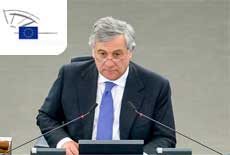 Διάρκεια θητείας: Ιανουάριος 2017 - Ιούλιος 2019Εξελέγη από: τα μέλη του Ευρωπαϊκού ΚοινοβουλίουΡόλος:Διασφαλίζει την ορθή εφαρμογή των κοινοβουλευτικών διαδικασιώνΕποπτεύει τις διάφορες δραστηριότητες και επιτροπές του ΚοινοβουλίουΕκπροσωπεί το Κοινοβούλιο σε όλες τις νομικές υποθέσεις και στις διεθνείς σχέσεις τουΔίνει την τελική έγκριση για τον προϋπολογισμό της ΕΕΟ πρόεδρος του Ευρωπαϊκού Συμβουλίου Ντόναλντ Τουσκ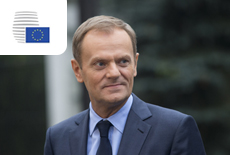 Διάρκεια θητείας: Δεκέμβριος 2014 – Μάιος 2017Διορίστηκε από: τους ηγέτες των κρατών μελών (αρχηγοί κρατών και κυβερνήσεων των χωρών της ΕΕ).Ρόλος:Ηγείται των εργασιών του Ευρωπαϊκού Συμβουλίου για τον καθορισμό των γενικών πολιτικών κατευθύνσεων και προτεραιοτήτων της ΕΕ - σε συνεργασία με την Ευρωπαϊκή ΕπιτροπήΠροάγει τη συνοχή και τη συναίνεση εντός του Ευρωπαϊκού ΣυμβουλίουΕκπροσωπεί την ΕΕ στη διεθνή σκηνή για θέματα εξωτερικής πολιτικής και πολιτικής ασφαλείαςΟ πρόεδρος της Ευρωπαϊκής Επιτροπής Jean-Claude Juncker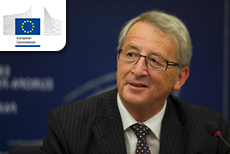 Διάρκεια θητείας: Νοέμβριος 2014 - Οκτώβριος 2019Διορίστηκε από: τους ηγέτες των κρατών μελών (αρχηγοί κρατών και κυβερνήσεων των χωρών της ΕΕ), με την έγκριση του Ευρωπαϊκού Κοινοβουλίου.Ρόλος:Παρέχει πολιτική καθοδήγηση στην Ευρωπαϊκή ΕπιτροπήΣυγκαλεί και προεδρεύει των συνεδριάσεων του σώματος των επιτρόπωνΗγείται της Ευρωπαϊκής Επιτροπής κατά την υλοποίηση των πολιτικών της ΕΕΣυμμετέχει στις συνόδους της ομάδας χωρών G7Παίρνει μέρος σε σημαντικές συζητήσεις που διεξάγονται τόσο στο Ευρωπαϊκό Κοινοβούλιο όσο και μεταξύ των κυβερνήσεων των χωρών της ΕΕ στο Συμβούλιο της Ευρωπαϊκής ΈνωσηςΙΣΤΟΡΙΑ ΤΗΣ Ε.Ε.1945 - 1959Μια ειρηνική Ευρώπη: η αρχή της συνεργασίαςΗ Ευρωπαϊκή Ένωση συστάθηκε με σκοπό να πάψουν οι συχνές και αιματηρές συγκρούσεις μεταξύ γειτόνων, οι οποίες κορυφώθηκαν κατά τον δεύτερο παγκόσμιο πόλεμο. Από το 1950, η Ευρωπαϊκή Κοινότητα Άνθρακα και Χάλυβα αρχίζει να ενώνει οικονομικά και πολιτικά τις ευρωπαϊκές χώρες, με στόχο την εξασφάλιση διαρκούς ειρήνης. Τα έξι ιδρυτικά κράτη μέλη είναι το Βέλγιο, η Γαλλία, η Γερμανία, η Ιταλία, το Λουξεμβούργο και οι Κάτω Χώρες. Τη δεκαετία του 1950 κυριαρχεί ο ψυχρός πόλεμος μεταξύ Ανατολής και Δύσης. Οι διαδηλώσεις που γίνονται στην Ουγγαρία κατά του κομμουνιστικού καθεστώτος καταστέλλονται από τα σοβιετικά τανκς το 1956. Το 1957, με τη Συνθήκη της Ρώμης ιδρύεται η Ευρωπαϊκή Οικονομική Κοινότητα (ΕΟΚ) ή «Κοινή Αγορά».1960 - 1969Μια περίοδος οικονομικής ανάπτυξηςΗ δεκαετία του 1960 είναι μια καλή περίοδος για την οικονομία. Σ’ αυτό συμβάλλει το ότι οι χώρες της ΕΕ παύουν να επιβάλλουν δασμούς στις μεταξύ τους εμπορικές συναλλαγές. Επίσης συμφωνούν να ελέγχουν από κοινού την παραγωγή τροφίμων, έτσι ώστε να υπάρχουν αρκετά τρόφιμα για όλους - σύντομα μάλιστα δημιουργείται πλεόνασμα αγροτικών προϊόντων. Ο Μάιος του 1968 γίνεται γνωστός για την εξέγερση των φοιτητών στο Παρίσι, και πολλές αλλαγές στην κοινωνία και στη συμπεριφορά των ανθρώπων συνδέονται με τη λεγόμενη «γενιά του ’68».1970 - 1979Μια κοινότητα σε συνεχή εξέλιξη - Η πρώτη διεύρυνσηΗ Δανία, η Ιρλανδία και το Ηνωμένο Βασίλειο προσχώρησαν στην Ευρωπαϊκή Ένωση την 1η Ιανουαρίου 1973, αυξάνοντας τον αριθμό των κρατών μελών σε εννέα. Ο σύντομος, αλλά βάναυσος, αραβοϊσραηλινός πόλεμος τον Οκτώβριο του 1973 οδηγεί σε ενεργειακή κρίση και οικονομικά προβλήματα στην Ευρώπη. Τα τελευταία δεξιά δικτατορικά καθεστώτα στην Ευρώπη εξαλείφονται με την ανατροπή του Σαλαζάρ στην Πορτογαλία το 1974 και τον θάνατο του στρατηγού Φράνκο στην Ισπανία το 1975. Η περιφερειακή πολιτική της ΕΕ αρχίζει να μεταφέρει τεράστια ποσά για τη δημιουργία θέσεων εργασίας και υποδομών στις φτωχότερες περιφέρειες. Το Ευρωπαϊκό Κοινοβούλιο αυξάνει την επιρροή του στις υποθέσεις της ΕΕ και το 1979 όλοι οι πολίτες μπορούν, για πρώτη φορά, να εκλέξουν άμεσα τους εκπροσώπους τους. Τη δεκαετία του 1970 εντείνεται η καταπολέμηση της ρύπανσης. Η ΕΕ θεσπίζει κανόνες για την προστασία του περιβάλλοντος, εισάγοντας για πρώτη φορά την έννοια «ο ρυπαίνων πληρώνει».1980 - 1989Η Ευρώπη αλλάζει πρόσωπο - Η πτώση του Τείχους του ΒερολίνουΗ πολωνική συνδικαλιστική οργάνωση Solidarność (Αλληλεγγύη) και ο ηγέτης της Λεχ Βαλέσα γίνονται πασίγνωστα ονόματα σε όλη την Ευρώπη και τον κόσμο μετά τις απεργίες που διοργάνωσαν στα ναυπηγεία του Γκντανσκ το καλοκαίρι του 1980. Το 1981, η Ελλάδα γίνεται το 10ο μέλος της ΕΕ, ενώ η Ισπανία και η Πορτογαλία ακολουθούν πέντε χρόνια αργότερα. Το 1986 υπογράφεται η Ενιαία Ευρωπαϊκή Πράξη. Πρόκειται για μια Συνθήκη που παρέχει τη βάση για ένα τεράστιο εξαετές πρόγραμμα με στόχο την επίλυση των προβλημάτων που έχουν σχέση με την ελεύθερη ροή του εμπορίου διαμέσου των συνόρων της ΕΕ και δημιουργεί την «ενιαία αγορά». Στις 9 Νοεμβρίου 1989 σημειώνεται μια σημαντική πολιτική ανατροπή καθώς «πέφτει» το Τείχος του Βερολίνου και ανοίγουν τα σύνορα μεταξύ Ανατολικής και Δυτικής Γερμανίας για πρώτη φορά τα τελευταία 28 χρόνια. Αυτό οδηγεί στην επανένωση της Γερμανίας, καθώς η Ανατολική και η Δυτική Γερμανία γίνονται ένα κράτος τον Οκτώβριο του 1990.1990 - 1999Μια Ευρώπη χωρίς σύνοραΜε την κατάρρευση του κομμουνισμού στην Κεντρική και Ανατολική Ευρώπη, οι Ευρωπαίοι αναπτύσσουν στενότερες σχέσεις γειτνίασης. Το 1993 η ενιαία αγορά ολοκληρώνεται με τις «τέσσερις ελευθερίες», δηλαδή την ελεύθερη κυκλοφορία εμπορευμάτων, υπηρεσιών, προσώπων και κεφαλαίων. Τη δεκαετία του 1990 υπογράφονται επίσης δύο Συνθήκες: η Συνθήκη του Μάαστριχτ για την Ευρωπαϊκή Ένωση, το 1993, και η Συνθήκη του Άμστερνταμ, το 1999. Οι Ευρωπαίοι ενδιαφέρονται για την προστασία του περιβάλλοντος, καθώς και για τη θέσπιση κοινών μέτρων σχετικά με την ασφάλεια και την άμυνα. Το 1995 η ΕΕ υποδέχεται τρία ακόμη νέα μέλη: την Αυστρία, τη Φινλανδία και τη Σουηδία. Ένα μικρό χωριό του Λουξεμβούργου δίνει το όνομά του στις συμφωνίες του Σένγκεν, οι οποίες επιτρέπουν σταδιακά στους πολίτες να ταξιδεύουν χωρίς έλεγχο διαβατηρίων στα σύνορα. Εκατομμύρια νέοι σπουδάζουν σε άλλες χώρες με τη στήριξη της ΕΕ. Η επικοινωνία γίνεται ευκολότερη, καθώς όλο και περισσότεροι άνθρωποι αρχίζουν να χρησιμοποιούν τα κινητά τηλέφωνα και το διαδίκτυο.2000 – 2009Περαιτέρω επέκτασηΤο ευρώ είναι πλέον το νέο νόμισμα για πολλούς Ευρωπαίους. Αυτή τη δεκαετία ολοένα και περισσότερα κράτη υιοθετούν το ευρώ. Η 11η Σεπτεμβρίου 2001 ταυτίζεται με τον «πόλεμο κατά της τρομοκρατίας»: αεροσκάφη στα οποία έχει γίνει αεροπειρατεία προσκρούουν σε κτίρια της Νέας Υόρκης και της Ουάσιγκτον. Οι χώρες της ΕΕ αρχίζουν να συνεργάζονται στενότερα για την καταπολέμηση του εγκλήματος. Οι πολιτικές αντιπαραθέσεις μεταξύ Ανατολικής και Δυτικής Ευρώπης εξαλείφονται τελικά με την προσχώρηση 10 νέων χωρών στην ΕΕ. Ακολουθούν, το 2007, η Βουλγαρία και η Ρουμανία. Τον Σεπτέμβριο του 2008 η παγκόσμια οικονομία πλήττεται από χρηματοπιστωτική κρίση. Η Συνθήκη της Λισαβόνας κυρώνεται από όλα τα κράτη μέλη της ΕΕ και τίθεται σε ισχύ το 2009. Παρέχει στην ΕΕ σύγχρονα θεσμικά όργανα και πιο αποτελεσματικές μεθόδους εργασίας.από το 2010 έως σήμεραΜια δεκαετία προκλήσεωνΗ παγκόσμια οικονομική κρίση πλήττει σκληρά την Ευρώπη. Η ΕΕ βοηθά ορισμένες χώρες να αντιμετωπίσουν τις δυσκολίες και θεσπίζει μια «τραπεζική ένωση» με σκοπό ένα ασφαλέστερο και πιο αξιόπιστο τραπεζικό τομέα. Τον Δεκέμβριο του 2012 απονέμεται στην Ευρωπαϊκή Ένωση το Νόμπελ Ειρήνης. Η Κροατία γίνεται το 28ο μέλος της ΕΕ το 2013. Η κλιματική αλλαγή παραμένει στην κορυφή της ημερήσιας διάταξης και οι ηγέτες συμφωνούν στη μείωση των επιβλαβών εκπομπών. Το 2014 διεξάγονται οι εκλογές για το Ευρωπαϊκό Κοινοβούλιο και εκλέγονται περισσότεροι ευρωσκεπτικιστές. Αποφασίζεται μια νέα πολιτική ασφαλείας μετά την προσάρτηση της Κριμαίας από τη Ρωσία. Ο θρησκευτικός εξτρεμισμός εντείνεται στη Μέση Ανατολή και σε διάφορες χώρες και περιοχές σε όλον τον κόσμο. Οδηγεί σε κοινωνική αναταραχή και πολέμους, που αναγκάζουν πολλούς ανθρώπους να εγκαταλείπουν τις εστίες τους και να αναζητούν καταφύγιο στην Ευρώπη. Η ΕΕ δεν αντιμετωπίζει μόνο το πρόβλημα της φροντίδας των προσφύγων, αλλά γίνεται και στόχος πολλών τρομοκρατικών επιθέσεων.                                                                                                                                 
ΑΘΛΗΤΙΣΜΟΣΗ λέξη αθλητισμός ως έννοια διαμορφώθηκε στους μετά-ομηρικούς χρόνους, καθώς η λέξη αυτή δεν συναντάται ούτε στην Οδύσσεια ούτε στην Ιλιάδα. Πιθανότατα, η έννοια διαμορφώθηκε με την καθιέρωση των ιερών αγώνων (Ολυμπιακοί αγώνες στην αρχαιότητα Ολύμπια εν Δίω,  Πύθι, Νέμεα, Ίσθμια κατά τον 8ο αιώνα π.Χ.) Ο αθλητισμός υπό αυτήν την μορφή είναι καθαρά αγωνιστικός κάτι βέβαια που αλλάζει με την πάροδο του χρόνου και την κατάργηση των Ολυμπιακών Αγώνων το 392/93 μ.Χ. από τον Θεοδόσιο Α'. Ο αθλητισμός θα επανεμφανιστεί αργότερα στις αρχές του 19ου αιώνα στη Μεγάλη Βρετανία ως σπορ (sport). Εντούτοις, η λέξη σπορ είναι γαλλική και χρονολογείται από την εποχή του Μεσαίωνα. Ήταν ταυτόσημη με το παιχνίδι και τη διασκέδαση.Υπάρχουν πολλά παραδείγματα επιτυχημένων αθλητών και πιο συγκεκριμένα στη γενέτειρα Ευρώπη. Όπως ο Πύρρος Δήμας, ο οποίος είναι σύμβολο τιμής για την ιστορία του Ευρωπαϊκού αθλητισμού. Έχει κατακτήσει 3 χρυσά μετάλλια και 1 χάλκινο στους πολυάριθμους Ολυμπιακούς Αγώνες που έχει συμμετάσχει. Ένα ακόμα παράδειγμα αθλητή που έχει γράψει ιστορία είναι ο Φραντς Μπεκενμπάουερ. Σαν ποδοσφαιριστής έχει βοηθήσει πολύ την εθνική ομάδα Γερμανίας, να πετύχει πολλούς από τους στόχους της. Όπως επίσης και για τον σύλλογο της Μπάγερν Μονάχου, η συνεισφορά του ήταν ιδιαίτερης σημασίας. Πλησιάζοντας στην εποχή μας υπάρχει ένα ακόμα χαρακτηριστικό παράδειγμα τέτοιου αθλητή, του Μοχάμεντ Μο Φάρα. Παρόλες τις δυσκολίες που αντιμετώπισε στην παιδική του ηλικία, έχει επίσης καταφέρει πολλά.Αξιοσημείωτο παράδειγμα αποτελεί και η προσωπικότητα του Δημήτριου Διαμαντίδη. Ο Καστοριανός γκαρντ με την ομάδα του Παναθηναϊκού έχει τις περισσότερες διακρίσεις σε ατομικό, επίπεδο για τον 21ο αιώνα στην Ευρώπη, αλλά και σε συλλογικό επίπεδο κατέκτησε συνολικά 22 τίτλους (9 Πρωταθλήματα Ελλάδος, 10 Κύπελλα Ελλάδος και 3 Πρωταθλήματα Ευρώπης). Αποτελεί μέλος της καλύτερης δεκάδας για την πρώτη δεκαετία στην ιστορία της Ευρωλίγκα (2001-2010). Αλλά και ο Ρότζερ Φέντερερ, με όλα τα επιτεύγματά του είναι αναμφίβολα κομμάτι της ιστορίας του τένις. Τέλος, η Αλεξάνδρα Τσιάβου, η οποία με τη θέληση και το πείσμα της έχει κατορθώσει πολλά στον τομέα της κωπηλασίας.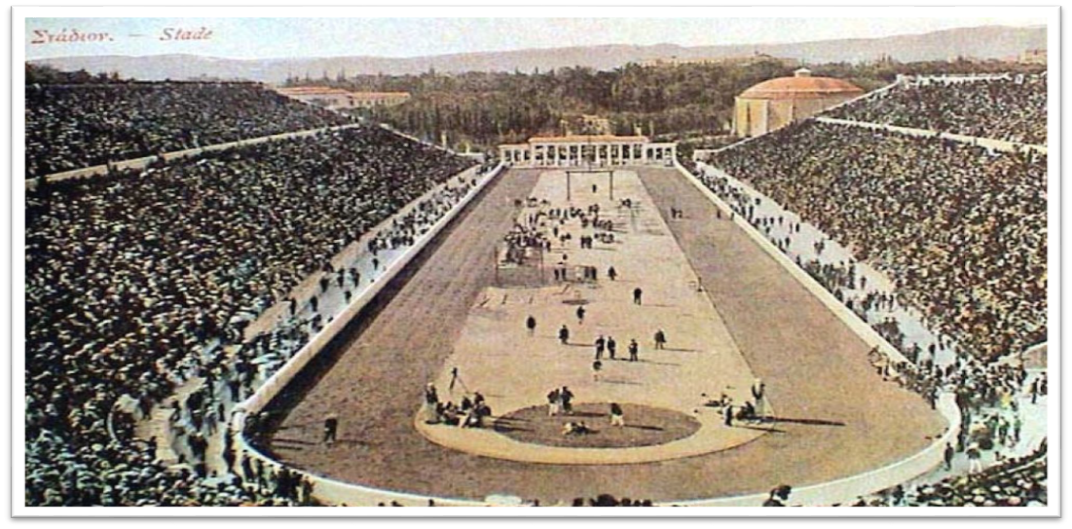 ΕΚΠΑΙΔΕΥΤΙΚΟ ΠΑΙΧΝΙΔΙ   Βασικός στόχος της έρευνάς μας ήταν η δημιουργία ενός εκπαιδευτικού παιχνιδιού με θέμα την Ευρώπη. Για το λόγο αυτό, χωριστήκαμε σε έξι ομάδες τριών ατόμων και η κάθε ομάδα ασχολήθηκε με ένα διαφορετικό θέμα. Συγκεκριμένα, η πρώτη ομάδα ασχολήθηκε με τα γεωγραφικά χαρακτηριστικά της Ευρώπης, η δεύτερη με την ιστορία της, η τρίτη με την Ευρωπαϊκή Ένωση, η τέταρτη με την τέχνη, η πέμπτη με ευρωπαϊκά μνημεία και αξιοθέατα και η έκτη με τον αθλητισμό.    Μελετώντας τις πληροφορίες που συλλέξαμε από το διαδίκτυο και τη σχετική βιβλιογραφία, καταφέραμε και δημιουργήσαμε ένα παιχνίδι γνώσεων με πενήντα ερωτήσεις πολλαπλής επιλογής. Το λογισμικό που χρησιμοποιήσαμε για αυτό το σκοπό ήταν το Hot Potatoes, το οποίο βρήκαμε ιδιαίτερα εύχρηστο.   Στη συνέχεια ζητήσαμε από 100 μαθητές του σχολείου μας, ηλικίας 15-17 ετών, να παίξουν το παιχνίδι, ώστε να βγάλουμε κάποια συμπεράσματα σχετικά με τις γνώσεις των σύγχρονων νέων σε θέματα ευρωπαϊκής ιστορίας και πολιτισμού. Τα συμπεράσματα στα οποία καταλήξαμε είναι τα εξής:Οι γνώσεις των σημερινών νέων σχετικά με την ευρωπαϊκή ήπειρο είναι ιδιαίτερα περιορισμένες. Συγκεκριμένα, ο μέσος όρος των σωστών απαντήσεων που έδωσαν οι μαθητές άγγιξε μόλις το 37%, με υψηλότερο ποσοστό το 74% και χαμηλότερο το    18%.Οι μαθητές φάνηκαν να είναι περισσότερο ενημερωμένοι σε θέματα αθλητισμού και λιγότερο σε θέματα ιστορίας και Ευρωπαϊκής Ένωσης. 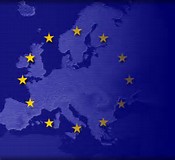 ΕΠΙΛΟΓΟΣ   Το ταξίδι μας στην Ευρώπη τελείωσε και μπορούμε να πούμε με βεβαιότητα πως μας πλούτισε σε γνώσεις και εμπειρίες. Γνωρίσαμε καλύτερα τον ευρωπαϊκό πολιτισμό και ήρθαμε σε επαφή με σημαντικές προσωπικότητες της ευρωπαϊκής ιστορίας, της τέχνης, της πολιτικής και του αθλητισμού. Ταξιδέψαμε σε όλες τις χώρες της Ευρώπης και γνωρίσαμε τα σημαντικότερα μνημεία και αξιοθέατά τους. Μάθαμε να συνεργαζόμαστε, να δημιουργούμε και να δουλεύουμε ως ομάδα για να συνθέσουμε τη δική μας ερευνητική εργασία.   Κυρίως, όμως, αντιληφθήκαμε την ανάγκη να ενημερωθούμε περισσότερο για θέματα της Ευρώπης, τα οποία μας αφορούν άμεσα. Ειδικά στη σημερινή εποχή, η οποία χαρακτηρίζεται από έντονη ρευστότητα, οφείλουμε, ως μελλοντικοί Ευρωπαίοι πολίτες, να είμαστε επαρκώς ενημερωμένοι σε θέματα ιστορίας και πολιτικής. Σε μια εποχή που τα θεμέλια και οι αρχές της Ευρωπαϊκής Ένωσης κλονίζονται, έχουμε χρέος να παρακολουθούμε συνεχώς τις εξελίξεις οι οποίες επηρεάζουν άμεσα και τη δική μας ζωή.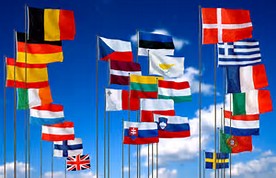 ΒΙΒΛΙΟΓΡΑΦΙΑBurns M. Edward, Ευρωπαϊκή Ιστορία – Ο Δυτικός Πολιτισμός: Νεότεροι Χρόνοι, 2006Ιστορία της Τέχνης – Γ Τάξη Γενικού Λυκείου, Οργανισμός Εκδόσεως Διδακτικών Βιβλίων, Αθήνα 2007Ιστορία του νεότερου και του σύγχρονου κόσμου (από το 1815 έως σήμερα)- Γ Γενικού Λυκείου, Ινστιτούτο Τεχνολογίας Υπολογιστών και Εκδόσεων «Διόφαντος», Αθήνα 2013Παγκόσμια Κληρονομιά UNESCO – Οι Θησαυροί της Τέχνης, Εκδόσεις Δομική, 2005ΔΙΑΔΙΚΤΥΑΚΟΙ ΤΟΠΟΙhttp://europa.eu   Η δικτυακή πύλη της Ευρωπαϊκής Ένωσης